MISSISSIPPI UNIVERSITY FOR WOMENCOLUMBUS, MISSISSIPPIPURCHASING POLICIES/PROCEDURESREVISED JANUARY 2020Prepared by:Resources ManagementTable of ContentsINTRODUCTION	1OFFICE OF PURCHASING	2OFFICIAL POLICY STATEMENT	3FUNCTIONS	4PUBLIC PROCUREMENT REQUIREMENTS	5Requisitions	6Requisitions of State Contract Items	7Submitting Requirements	7Typing a Requisition in Banner	8Online Requisition Approvals	10Document History Query	11Budget Query	11Ship to Codes	12Units of Measure	14Purchase Requisition to Purchase Order	15Purchase Order Distribution	15Emergency Purchases	16Requisitions Requiring Price Quotations	16Requisitions Requiring Bids	16Some Important “Do Nots”	17Corresponding with Vendors	18Cancellation of a Purchase Order	18Price Increases and/or Additional Services	18Handling Maintenance Agreements	18Paying State Sales and Federal Excise Taxes	19Computer and Telecommunications Equipment, Software and Services	19Rush Expenditures Near Termination of a Budget Period	19Uniform Policies Regardless of Fund Source	20Purchases Prohibited By University	20Items Not Purchased by University Policy	20Purchases Considered Sole Source	20Honoraria	21Direct Pays	21Intra-University Purchases	22Inter-Departmental Purchase Order	23Equipment Exception List	24EXPENDITURE ACCOUNT CODES	25BANNER SCREENS	44TAX EXEMPT LETTERS	55FORMS	59INTRODUCTIONThe Purchasing Office of Mississippi University for Women is organized and administered as an integral part of the office of Finance and Administration.  The purchasing function promotes the objectives of the University by providing administrators, faculty, and staff necessary supplies, equipment, and services.  The Purchasing Office is located in Whitfield Hall and can be reached by calling 329-7126.  The fax number is 241-7821.  The campus box number is W-1628.The basic objective of the Purchasing office is to obtain supplies, equipment, and services efficiently and effectively - that is, in the right quality and quantity, at the right price, from the right source, and in a timely and organized manner which will provide for essential accountability of University expenditures.Completion of the purchasing process involves the joint effort of the Purchasing Office, user departments, and vendors (sellers).  However, the Purchasing Office has the final authority to conduct and conclude agreements concerning prices and conditions of sale.  Institutional commitments are made by the Purchasing Office in accordance with requisitioning and ordering procedures.  The office also provides a control function by acting as the legal agent of all departments within the University in dealing with every firm which supplies or aspires to supply materials, equipment, and services.No individual has the authority to enter into any contract or in any way obligate Mississippi University for Women for a procurement indebtedness unless specifically authorized to do so by the Purchasing Agent.  Any such negotiations are considered as unauthorized purchases and the individual may encounter a personal obligation to the vendor.  Firms ordinarily doing business with the university are aware of this policy and are advised that all purchases chargeable to Mississippi University for Women must be received on official purchase orders signed by the Purchasing Agent.  The University will not reimburse officers or employees for the cost of any purchases on behalf of the University unless previous arrangements to that end have been made.OFFICE OF PURCHASING1100 College Street MUW 1628Columbus MS 39701Phone: 662-329-7126Fax: 662-241-7821Email: purchase@muw.edu Angie AtkinsDirector of Resources Managementasatkins@muw.eduMelissa BuxtonProperty Control and Resources Coordinatormcbuxton@muw.edu Lauren DaltonFacilities and Resources Coordinatorlrdalton@muw.eduJazmine VanceResource Specialistjcvance@muw.eduTrent BushMoving SupervisorOFFICIAL POLICY STATEMENTa.) The Office of Purchasing has the sole responsibility to oversee the order of supplies, materials, and equipment, and to obligate the University for contractual services.  Without definite and particular permission of the Office of Purchasing, no university department may order directly by letter, telephone, telegraph, or in any other manner. The University will assume no obligations except on previously issued and duly authorized purchase orders, a signed contract, or goods and services procured utilizing the procurement card system.b) The Office of Purchasing will conduct all activities in accordance with the following code of ethics1. Give first consideration to the objectives and policies of my institution.2. Strive to obtain the maximum value for each dollar of expenditure.3. Decline personal gifts, gratuities, or any other gift of value unless accepted on behalf of Mississippi University for Women.4. Grant all competitive offers equal consideration- insofar as the established policies of my institution permit and regard each transaction on its own merits.5. Conduct business with potential and current suppliers in an atmosphere of mutual confidence and integrity, void of intentional misrepresentation.6. Demand honesty in sales representation whether offered through the medium of a verbal or written statement, an advertisement, or a sample of the product.7. Use only by consent, original ideas and designs devised by one vendor for competitive purchasing purposes. 8. Be willing to submit any major controversies to arbitration or other third party review, insofar as the established policies of my institution permit.9. Accord a prompt and courteous reception insofar as conditions permit to all who call on legitimate business missions.10. Cooperate with trade and industrial association and governmental and private agencies engaged in the promotion and development of sound business methods.11.  Foster fair, ethical, and legal trade practices.12. Counsel and cooperate with members of NAEP, NIGP, NASPO and MAGPPA, and promote a spirit of unity among them.FUNCTIONSThe functions of the Purchasing Office are to:Provide user departments with current information regarding State purchasing laws, including state contracts.Encourage competition among vendors through competitive bidding and contract buying.Ensure that purchase orders and contracts contain all necessary conditions, such as:  governmental regulations, shipping instructions, F. O. B. points, and credit terms and discounts allowed.Ensure written detailed justification for accepting a bid other than the lowest bid provided.  It is unlawful for any award to be made on the basis of any item, requirement or criteria not specifically stated in the specification.Ensure that all purchases $5,000.01 to $50,000.00 are put out for at least two written quotes and those purchases over $50,000 are put out for formal sealed bids.PUBLIC PROCUREMENT REQUIREMENTSPublic Procurement requirements in the State of Mississippi are based upon the laws of the State as well as the policies and procedures established by several state agencies. In addition, MUW Procurement requirements are dictated by IHL policy and MUW policy. While there are many laws and policies that impact the procedures, the basic public purchasing law for commodities, supplies, construction, and printing is set forth in Section 31-7-1 to 31-7-13 of the Mississippi Code. In addition to the law, most purchases must be in compliance with the policies and procedures set forth by the Office of Purchasing, Travel and Fleet Management.  http://www.dfa.state.ms.us/Purchasing/Home.htmlState Contracts:1.  If an item is on a competitive bid state contract, the item should be purchased from the contract vendor(s). If the product will not meet the need of the department a justification must be submitted to request approval to purchase from another source. Contact the Office of Purchasing for instructions on how to process this request.  http://www.dfa.state.ms.us/Purchasing/StateContracts/Competitive.htmla. Purchasing a contract item from a vendor not listed on the contract: For orders less than $5,000, a department may purchase the contract item from any vendor provided the total order is less than $100 and the department receives pricing that is equal to, or lower than state contract price. For orders over $5,000, the Office of Purchasing will be required to obtain at least two quotes and purchase from the low quote, provided the low quote must be at or below the state contract price.  2.  If an item is on a negotiated state contract, the department is strongly encouraged to purchase from one of the contract vendors. Departments are urged to negotiate with the vendor to obtain prices lower than the state contract. http://www.dfa.state.ms.us/Purchasing/StateContracts/Negotiated.html .  If the products on the negotiated contracts will not meet the need of the department, the department should follow the statutory bidding process described below.3. If an item is not on any state contract, the following thresholds shall apply:a. $0 to $5,000 – no competition required. Departments are urged to consider seeking a second or third price to ensure obtaining the right product at a good price.  The ordering department is required to send the final quote to the Office of Purchasing.All quotes for purchase orders are to be sent via email to Purchase@muw.edu.  The subject line should contain the requisition number and the vendor name. All quotes for the procurement card are to be sent with monthly billing statement to the Office of Purchasing.b. $5,000.01 to $50,000 – two quotes are required. The quotes must either be signed by an authorized representative of the quoting company or must be accompanied by an email that clearly indicates the name and contact information for the individual submitting the quote.  The quotes are to be sent out for price quotations by the Purchasing Office.   The ordering department is required to provide the Office of Purchasing with specificationsQuotes must be for equal quality productsQuotes should include any shipping chargesQuotes should include any other applicable charges (installation, training, etc.)c. $50,000.01 and up – MUW must develop specifications, terms and conditions, and an Invitation to Bid document. MUW must advertised the solicitation and receive formal bids.Services do not fall under these bid thresholds.REQUISITIONSThe purchasing cycle involves determining requirements by the user department/unit/school or division; communicating requirement to the Purchasing Office; processing the order, conducting competitive bidding and contract buying, and selecting sources of supplies; issuing purchase orders or contracts; and receiving materials.Determining Requirements1.  The user department/unit/school or division determines its needs.  After a quote is received the department initiates the request for purchase by completing the requisition form (Banner).  The quote must be sent to purchase@muw.edu .  The subject must contain the requisition number and vendor name2.  The Department Head and /or Budget Manager approves the purchase request in Banner and obtains appropriate departmental approvals (also in Banner) before submitting the request (via Banner) to the Purchasing Office.Items that require the Use of a RequisitionComputer Hardware and/or SoftwareEntertainment ExpensesEquipmentMaintenance (excluding Pitney Bowes)Rental of EquipmentA Requirement by a Vendor or Obligate the University for a Purchase of Service (i.e. motel rooms for a group, transportation for a group, professional services, repairs)REQUISITIONS OF STATE CONTRACT ITEMSThese requisitions will be verified for current prices, terms, F.O.B., and quantity discounts.  Those under $5,000 will be processed immediately.  Single-source items, leases, vehicle purchases, trade-in, transfers, and sales of State-owned property are sent to the Bureau of Purchasing in Jackson for approval.SUBMITTING REQUIREMENTSThe purchase requisition is entered online in Banner.   Please see the step by step instructions on the following page.  Be very detailed and specific when preparing the purchase requisition.   Be sure to follow the instructions for filling out the requisition completely.Allow sufficient time for the checks to be written to meet imposed deadlines.  Do not promise checks to anyone by a certain date without first speaking with the Accounts Payable Office.  A purchase order and other appropriate documentation must be in the Office of the Comptroller by 12:00 Tuesday of the week a check is needed.  More specifically, the requisition must be submitted to the purchasing agent no later than Friday morning before 12:00 to meet the Tuesday morning deadline for Accounts Payable.TYPING A REQUISITION IN BANNERLog on to BannerUnder Welcome type:  FPAREQN and hit enter or click on application icon and requisitionType NEXT or click on the down arrow on the bottom left hand cornerClick DOWN ARROW to Delivery Date and enter date that ordered materials are neededClick DOWN ARROW to Organization Number -Type in the organization number to be charged for purchasesClick DOWN ARROW to Ship to -Type in your ship to addressClick DOWN ARROWSelect your vendor -Use the Search button (…) to look up a vendor. Click on Entity Name/ID Search (FTIIDEN), Type in vendor using % sign before and after the vendor name, Click F8-If the vendor is not in the system, send a W9 to the Purchasing Agent.-Double click on the correct vendor to go to Vendor Information Page-While cursor is in the Vendor ID Box, hit enter for vendor name to appear.-Use Search button beside address type to choose the correct address and hit select.Click the DOWN ARROWTab over to Description (NEVER type anything in the COMMODITY area) -Type in the description of the items needed.  Remember to have one item per line.If more room is needed for clarification of the item, go to the RELATED button on the upper right corner of the screen, item text, and go. Enter the information in Item Text and hit select at the bottom right corner to return to previous page. Click DOWN ARROW to tab over to the ACCT and type in the Account Code for the items on the requisition.If you are using more than one account code, you need to UNCHECK the DocAcct on the upper right side of the page.  This must be done before advancing to the accounting section of the requisition.  Once it has been unchecked, you may either hit Next Block on the Tool Bar or Press Ctrl and Page Down to enter the accounting FOR ONE LINE ITEM ONLY.  Then you must press Ctrl and Page UP to add another line item.  This process must be repeated for each item added.Click DOWN ARROWMake sure that you fill in the spreadsheet so that you are able to keep record of what requisition number you used to request your purchase order.Click on the Complete BoxIf the order is in excess of $5,000 remit specifications on what the department needs to the Purchasing Office.   The Purchase Office will then send out quotes to applicable vendor.  Under NO circumstances should any department receive quotes from vendors on orders over $5000.  See Appendix AONLINE REQUISITION APPROVALSLog on to BannerUnder Welcome type:  FOAUAPP and hit enter or click on application icon and Vendor Approval.When your name appears in the first section, either hit Next Block on the Tool Bar or Press Ctrl and Page Down.  This will show you all of the requisitions pending your approval.  Please keep in mind that if you typed in the requisition it is automatically approved and will not be seen on this screen.You can:Approve sight unseenDisapprove sight unseenClick on Detail to see where the requisition is written to and on View Commodities to see what items are to be purchased and then approve or disapprove.Once the requisition is approved it is immediately sent to Purchasing for Purchase Order Assignment.  If the requisition is disapproved, the person who entered the requisition will get a message saying that the document has been disapproved.  After disapproval, the entering party can enter that requisition number in FPAREQN and make the necessary changes.See Appendix BDOCUMENT HISTORY QUERYLog on to BannerUnder Welcome type:  FOIDOCH and hit enter or click on application icon and Vendor Approval.In Doc Type, type in REQ if you are looking for information and you have a requisition number and PO if you are looking for information and you have a purchase order number.In Doc Code, type in either the requisition number or the purchase order number.  Remember that the only letter in the doc code is the first character.  That letter will either be a P or an R, depending on whether you are searching based on a purchase order or a requisition number. Hit down arrow and click on Document Number box. Click on Related, requisition information and hit down arrow to give you the entire current history of that document.See Appendix C	BUDGET QUERYLog on to BannerUnder Welcome: FGIBAVLTab over to the Organization space and type in your organization number.  Tab down to Acct and type in 4000.Either hit Next Block on the Tool Bar or Press Ctrl and Page DownThis will show you the current balance in the travel, contractual services, and commodities areas.See Appendix DSHIP TO CODESPlease make sure that all items ordered should be shipped to an MUW address.  If there are unusual or extenuating circumstances which would require a shipment to be sent elsewhere, this must be approved by purchasing PRIOR to placing the order.001	Student Success Center002	Academic Computing004	Admissions005	Alumni Relations006	Archives and Museum007	Bookstore008	Communication009	Career and Leadership011	Comptroller012	Computing Services013	Continuing Education014	Counseling and Testing015	Credit Union016	Dean of Enrollment018	Director of Development019	Education and Human Science020	Child Parent Development Center021	Modeling Squad022	Speech and Hearing Center023	Speech and Hearing Graduate Program024	Resources Management025	Financial Aid026	Fine and Performing Art027	Food Services028	Governor’s School029	Graduate School031	Health Center032	Health and Kinesiology033	Humanities034	Institutional Research035	Culinary Arts Institute036	International Programs037	Library040	MSMS041	Diversity Education042	Nursing043	Paralegal044	Human ResourcesSHIP TO CODES (continued)045	Physical Plant			046	Plymouth Bluff		047	Post Office			048	President’s Office049	Print Shop050	Public Relations051	MUW Police052	Purchasing053	Registrar054	Residence Life055	Science and Math056	Spectator057	Student Development058	Student Government Association059	Student Life060	Theatre061	Academic Affairs062	Finance and Administration063	Student Affairs066	WMUW067	Tupelo Nursing068	Business069 	Summer Odyssey 070	MS Teacher Fellowship071	Eisenhower Geography Grant072	Summer Discovery073	Honors074	Staff Council075	Partnership for a Healthy Mississippi076	Recreation & Fitness077	Out Reach and Innovation078	Javits079	Math & Science Partnership080	Molecular Biology Lab081	Southern Women’s Institute082	Women’s Center for Entrepreneurship083	ID card Services084	Instructional Technology085	Internal Audit086	Global E-College087	Music Department101	Culinary Arts – Hinds Campus102	Facilities PlanningUNITS OF MEASUREBX		BoxCEN		CentimeterCON		ContainerCSE		CaseCTN		CartonDOZ		DozenEA		EachFT		FootGAL		GallonGRM		GramGRO		GrossINC		InchKW		KilowattLB		PoundM		ThousandMET		MeterN/A		Not ApplicableOZ		OuncePAK		PackagePC		PiecePR		PairROL		RollSET		SetSVC		ServicesTHR		ThermsTON		TonTRP		Travel Related ServicesYD		Yard	PURCHASE REQUISITION TO PURCHASE ORDEROnce the requisition is received by the Purchasing Office, it is assigned a purchase order number.  It is then processed on a first come - first serve basis.  After a purchase order number has been assigned, one of five things happens to it.  It is:1.	Processed immediately and a purchase order approved if under $5,000 and is in compliance with state contract.  It usually takes four (4) working days to completely process a purchase order.2.	Placed on hold pending receipt of food memo, Contract, or independent contractor form, if not already received in the Office of Purchasing.3.	Placed on hold pending receipt of price quotations ($5,000.01 up to $50,000).  The law requires two (2) signed, dated quotes on all purchases over $5,000.01 to $50,000.  All quotes must be obtained by the Purchasing Office after specifications are given to them by the ordering department.  The ordering department is responsible for providing the specifications to Purchasing so Purchasing can email and receive the quotes from the appropriate vendors.  All quotes and bids should be sent directly to the purchasing Office. The ordering department should not have contact with potential vendors prior to a quote being awarded.4.	Checked against the state contract files to ensure compliance with the state contract regulations, including prices, terms and discounts.5.	If the total is over $50,000 the Purchasing Agent will contact the ordering department to begin the specification and bidding process. This order would have to be put out for a public bid by the Purchasing Office.PURCHASE ORDER DISTRIBUTIONPurchase Orders are prepared in four (4) copies through the Banner System.  Copies are distributed as follows:1.	Signed copy to the vendor to place the order.2.	Accounts Payable copy to the Comptroller’s Office for preparation for payment.3.	Receiving copy to department for signature upon receipt of goods.  This copy must be sent to the Comptroller’s Office for payment to be made.  If only a portion of the order was received, make a copy of the receiving report and check the place for partial order received, sign it, and send it to the Comptroller’s Office.  When the complete order is received, send the signed, original copy to the Comptroller’s Office for final payment.4.	Department copy to the requisitioning department for filing.EMERGENCY PURCHASESNotwithstanding any other provisions of this regulation, the Chief Procurement Officer, the head of a purchasing agency, or a designee of either officer may make or authorize others to make emergency procurements. Under emergency conditions as defined in Section 31-7-1(f), Mississippi Code of 1972, annotated; provided, that such emergency procurements shall be made with such competition as is practicable under the circumstances.  A written determination of the basis for the emergency and for the selection of the particular contractor shall be included in the contract file.  Such purchases shall be made in compliance with Section 31-7-13(i), Mississippi Code of 1972, annotated.   For emergency purchases, contact the Office of Purchasing.The term “emergency” shall mean any circumstances caused by fire, flood, explosion, storm earthquake, epidemic, riot, insurrection, or caused by any inherent effect due to defective construction, or when the immediate preservation of order or public health is necessary by reason of unforeseen emergency, or when the restoration of a condition of usefulness of any public building, equipment, road or bridge appears advisable, or in the case of a public utility when there is a failure of any machine or other thing used and useful in the generation, production or distribution of electricity, water or natural gas or in the transportation or treatment of sewage; or when the delay incident to obtaining competitive bids could cause adverse impact upon the governing authorities or agency, its employees or its citizens.  REQUISITIONS REQUIRING PRICE QUOTATIONSA requisition for items costing between $5,000.01 and $50,000 is sent out for price quotations by the Purchasing Office after specifications are received from the ordering department.  The requests for quotations must be sent to at least two prospective vendors (by Purchasing) and must be on the quote form provided by the Office of Purchasing.  The ordering department must not receive any quotes.  These vendors have between seven and ten days to respond.  However, most will gladly fax a quote to the Purchasing Office within a day or two.  Once quotations are received, the Purchasing Agent determines the lowest and best bidder according to specifications and an order is placed.REQUISITIONS REQUIRING BIDSIf a requisition is received for item(s) totaling $50,000 or more, an advertisement is placed in the news media once a week for two consecutive weeks with sealed bids being opened seven working days following the second advertisement, 15 days for construction bids.The Purchasing Office maintains a bid list which shows prospective and interested bidders according to company name and product.Once bids are received, there is a public bid opening.  The Purchasing Agent then sends the department requesting the items a list of all of the bids to ensure the order is placed with the lowest and best bidder according to specifications.  If the department does not accept the lowest bid, the Department of Purchasing and Travel in Jackson determines if there is sufficient justification to warrant accepting the next lowest bid.The following transactions as defined in the Mississippi Code do not constitute the purchase of commodities and therefore are exempt for bid requirements, except in the best interest of all concerned:Transactions listed in Section 31-7-13(m), Mississippi Code of 1972, AnnotatedThe transfer, sale or exchange of personal property between state agencies or between state agencies and governing authorities- (For transfer, sale or exchange of vehicles, see State Fleet Manual.)Service contracts provided by businesses or persons which do not include the acquisition of a commodity or equipment.Transportation of items (freight charges) – This exemption shall not apply to the travel contracts established by the Office of Purchasing, Travel and Fleet Management.PostageWorkers Compensation Insurance and Personnel Bond required by lawUtilities.Commodities purchased for resale Highway rights-of-way and highway construction contracts governed by specific laws dealing with such contractsFood and lodging reimbursement on a travel voucherMaintenance contracts except those under the purview of the Department of Information Technology ServicesLive animalsTextbooksLibrary books and other reference materials purchased by or for librariesPurchases of original artwork and artifacts by museums for public displayPurchases of original artwork (paintings, statues, sculptures, etc.) for public displaySubscriptionsPurchases made from state operated industries such as Mississippi Industries for the BlindSOME IMPORTANT “DO NOT’S”DO NOT type or write special instructions in the description and specifications portion of the requisition form that have no bearing on the goods and/or services being purchased.   The purchase requisition does not go to Accounts Payable.   Examples may be: Need purchase order by noon, 12/31/09; please fax P.O. etc.  Put your special requests in writing and send to purchase@muw.edu.  All vendor copies of the purchase order will be mailed directly to the vendor.CORRESPONDING WITH VENDORSIf there is a need to contact a vendor pertaining to an order, for example, an unusually long delay before delivery, please notify the Purchasing Office.  All changes and substitutions must be approved by the Purchasing Office.CANCELLATION OF A PURCHASE ORDERAn accepted purchase order becomes a contract and has the same legal standing as a more formal or long-term agreement to which the word contract generally applies.  The cancellation of such an order is the breaking of an agreement and legally cannot, and ethically should not, be made arbitrarily by either party to the agreement.  Frequently, however, a change in demand, use or conditions dictates the necessity of cancellation of purchase orders.  All requests for cancellations for orders in whole or in part must be made by the department head to the Purchasing Agent, not to the vendor.PRICE INCREASES AND/OR ADDITIONAL SERVICESIf a vendor contacts the University regarding a price increase for the items/services ordered the user department should contact the Purchasing Office as soon as possible.  Send an email including the purchase order number to be changed and the changes that need to be made to the Purchasing Agent.  A change order will be issued to the vendor.HANDLING MAINTENANCE/CONTRACT AGREEMENTSALL contracts, contract addendums, agreements for leases (including copier leases), speakers, performances, rental agreements, etc. must go through the contract approval process. This process applies to contracts paid from Foundation funds also.  Please DO NOT sign any contracts.  The President and Sr. VP for Administration/CFO are the only University employees who are authorized to obligate the University. For the contract approval process (again this includes ALL contracts, contract addendums, agreements for leases (including copier leases), speakers, performances, rental agreements, etc.) the following forms must accompany the document. Please make copies and ensure both are attached. Contract Review Coordination Sheet – complete the top portion and attach to the front of the contract. Please include your MUW Box #. MUW Contract Addendum – attach to the back of the contract.Forms are found at http://web3.muw.edu/admin/contracts or see Appendix F for copy of Contract Review Form.Below is the contract approval process. Because this involves several signatures and complete review, we ask that you please plan accordingly and allow ample time for the process. *Please notice Steps 4 & 5 for release of purchase orders. 1.   Once necessary forms (stated above) have been attached to the document, the dean/department head signs and it is sent to the department’s supervising President’s Cabinet Member. 2.   Next, the document goes to University Counsel for review, then the Sr. VP for Administration/CFO and lastly the President (if applicable) for review and signatures. Again, please allow enough time for sufficient review by all parties. 3.   When the document has been approved, it will be mailed back to the originating department. Please include correct MUW Box #.4.   *If a purchase order is needed, you may now enter the requisition. Write the requisition number on a copy of the completed contract review coordination sheet (complete with all signatures) and send that sheet to purchasing.5.   *Purchasing will not release a purchase order until the contract review coordination sheet (complete with all signatures) has been received. PAYING STATE SALES AND FEDERAL EXCISE TAXESState sales taxes and federal excise taxes are not paid on purchases for the university.  Tax exemption notation is printed on the purchase order.  There is a copy of a letter from the State Tax Commission that may be sent to the vendor, if needed, in the purchasing manual and on the Resources Management webpage.COMPUTER AND TELECOMMUNICATIONS EQUIPMENT, SOFTWARE AND SERVICESContact the Department of Information Technology Services (ITS) – Procurement Help Desk, 601-359-1395, http://www.its.state.ms.us. ITS uses various procurement mechanisms which state and local entities may use. ITS will be able to tell you if there are standing Requests for Proposals (RFPs) or Express Products Lists (EPLs) for your required products/services and if so, how to use these agreements. If there is no standing procurement vehicle, ITS will be able to advise you on how state and local entities should purchase the item.RUSH EXPENDITURES NEAR TERMINATION OF A BUDGET PERIODNo rush expenditures near the end of a budget period should be requested.  In all cases, requisitions for expenditures against University budgets should reach the Purchasing Office by the deadline given in the memo distributed by the Vice President for Finance and Administration each year.  The deadline will give ample time to obtain bids, if necessary, and give each request the specific attention it needs.UNIFORM POLICIES REGARDLESS OF FUND SOURCEGeneral policies concerning purchasing apply to all funds of the University, regardless of the source.  All funds deposited with the University are University funds and must be handled consistently in accordance with the University and state policies.  This includes agency accounts.PURCHASES PROHIBITED BY UNIVERSITYThe University does not permit the purchase of such items as gifts for any student, employee, or faculty member. A gift is any item that is given willingly to someone without payment. The following are examples of gifts: incentives, t-shirts, party favors, Christmas cards, birthday cards, flowers, and etc.  The University also prohibits the use of funds for parties, such as retirement parties, birthday parties, Christmas parties, and showers. The only exception is for the use of recruitment and uniforms. University letterheads should not be used for ordering personal items to be paid for by the individual.  When letterheads are used, often the vendor will bill the University rather than the individual, resulting in time consuming correspondence.PURCHASES CONSIDERED SOLE SOURCESole-source procurement is not permissible unless a requirement is available from only a single supplier.  A requirement for a particular proprietary item does not justify a sole-source procurement if there is more than one potential bidder or offer for that item.The following are examples of circumstances which could necessitate sole-source procurement:1.  Where the compatibility of equipment, accessories, or replacement parts is the paramount consideration (and manufacturer is sole supplier).	2. Where a sole supplier's item is needed for trial use or testing. 	3. Where a sole supplier's item is to be required when no other item will serve the need of the user entity.For any commodity over $5,000 that is NOT considered an Information Technology item (i.e. software, hardware, peripherals, etc.) you must provide the Office of Purchasing with any or all pertinent information regarding the request including but not limited to:1.  A written justification, on agency letterhead, signed by the agency head, certifying that the commodity is a noncompetitive item only available from one source.2.  Supporting documentation evidencing the justification provided by the Vendor or gathered during research by the purchasing agency.3.  A history or narrative of the agency’s use of the particular commodity, including whether it was first procured as a noncompetitive single source.When in doubt, if commodity is a sole source procurement, please contact The Office of Purchasing.HONORARIAThe SSN will be required on those requisitions on which the 5700 expenditure object codes are used for individuals.  In addition, departments should ask individuals to complete Form W-9, Request for Taxpayer Identification Number and Certification, and forward the W-9 to the Purchasing Office, Box W-1628.  Blank forms may be requested from the Purchasing Office.University employees who are paid through the University’s payroll system and who perform additional services for which they are to receive remuneration, will be paid through payroll department by way of a completed Personnel Action Form (PAF).Before a vendor receiving an honorarium or stipend can be set up as a vendor, it is the responsibility of the requesting department to obtain a completed W-9 for the individual.  The W-9 can be downloaded from the Resources Management webpage and completed by the individual.  The requesting department should then forward the W-9 to the Purchasing Office so the individual can be entered into Banner and set up as a vendor.  After this is completed, the requesting department should complete a Direct Pay (which can be obtained from the Comptroller’s Office) for the individual.DIRECT PAYSThe Direct Pay form should be used when the university is not making a legal contract with a vendor.  The following are types that are the most common payments made on the Direct Pay form:Freight, when not associated with a purchase orderHonorariums, stipend and related expensesHuman Resources vouchers (i.e., insurance payments)Petty cash issuance/reimbursementsInterlibrary loan paymentsRefunds (housing, fees paid for programs in which the payer no longer wants to participate, etc.)Telephone billsUtility paymentsRegistration fees for travelHow to fill out the Direct Pay formDocument Number: Leave blank (Comptroller’s Office will fill this out)Vendor Number: Fill in with a person’s social security number or federal identification number for a company.Name: Fill in with the name of the person on company.Address: Fill in with the address that check should be mailed to.Invoice Number: Leave blank (Comptroller’s Office will fill this out)Payment Due: Leave blank (Comptroller’s Office will fill this out)Description: Detailed description of what payment is for.Fund: Fund code which payment should be charged to.Organization: The budget code which payment should be charged to.Account: Revenue code where money was originally deposited to if it is a refund or expense code for an expenditure.Approved Amount: Amount approved by the budget manager for the assigned organization and account codes.Signature of Budget Manager: This signature is required for payment to be processed.Sent to the Purchasing Office for approval and then sent to Accounts Payable (only exception is travel or travel related expenses)SEE APPENDIX F FOR COPY OF DIRECT PAY FORMINTRA-UNIVERSITY PURCHASESPurchases from on-campus University activities will be initiated by the requisition department using Inter-departmental Purchase Order forms.  These purchases are not processed by the Purchasing Department.  They are processed by the Comptroller’s Office.INTER-DEPARTMENTAL PURCHASE ORDERThe interdepartmental purchase order should be used when purchasing goods and/or services from another department.  Interdepartmental Purchase Order forms are available in the offices of Purchasing and University AccountingHow to fill out the Inter-Departmental Purchase Order Form:From: The department ordering the goods and/or services.To: Department providing the goods and/or services.Date: Date the goods and/or services were ordered.Deliver to: Department where goods and/or services should be delivered to if ordering department will not pick up the goods.By Date: Date when goods and/or services must be received.Charge to: Organization Name.Fund, Organization, Account: Budget codes charged for the goods and/or services.Amount: Amounts approved for charges to each budget code.Approved by: Signature of budget manager required for payment to be processed.Delivered by: Department providing the goods and/or services.Date: Date the goods and/or services were delivered.Credit to: Organization name.Fund, Organization, Account: Budget codes credited for the goods and/or services.Amount: Amounts to credit to each budget code.Distribution of Inter-Departmental Purchase OrderOrdering department keeps gold copy for files.  White (original), canary and pink copies should be sent to providing department.  After completing the form, the providing department forwards all copies to the Comptroller’s Office.  Comptroller’s Office processes the inter-departmental purchase order and returns the pink copy to the Ordering Department and the white copy to the Providing Department.EQUIPMENT EXCEPTIONS LISTAll equipment purchases over $1,000 should be coded with equipment account numbers.  Any item listed in the Statement of General Policy (Fixed Asset Reporting) that is less than $1,000 should also be coded with an equipment account number.The following was taken from the Property Officers Manual concerning equipment:All agencies and universities are required to maintain a complete and current inventory list of each property item (Section 29-9-21) which costs $1,000 or more unless the items purchased fall within the group listed below.  These items will be reported as equipment, regardless of their purchase value.WeaponsCameras and camera equipment (only those greater than $250)Two-way radio equipmentTelevisions (only those greater than $250) Lawn maintenance equipmentCellular telephonesComputer and computer equipment (greater than $250) – computer equipment includes CPUs, hard drives, terminals and printersChain sawsAir compressorsWelding machinesGeneratorsMotorized vehiclesThe fixed asset reporting system has two major functions.  It provides statewide information applicable to property (Fixed Assets) owned by each state agency or university, and ensures the agencies and universities are reconciling their financial records with the records of the State Property Office.Expenditure Account Codes APPENDIX ABanner ScreensFor Completing an Online RequisitionTO START A REQUISITION:Open Banner and type FPAREQN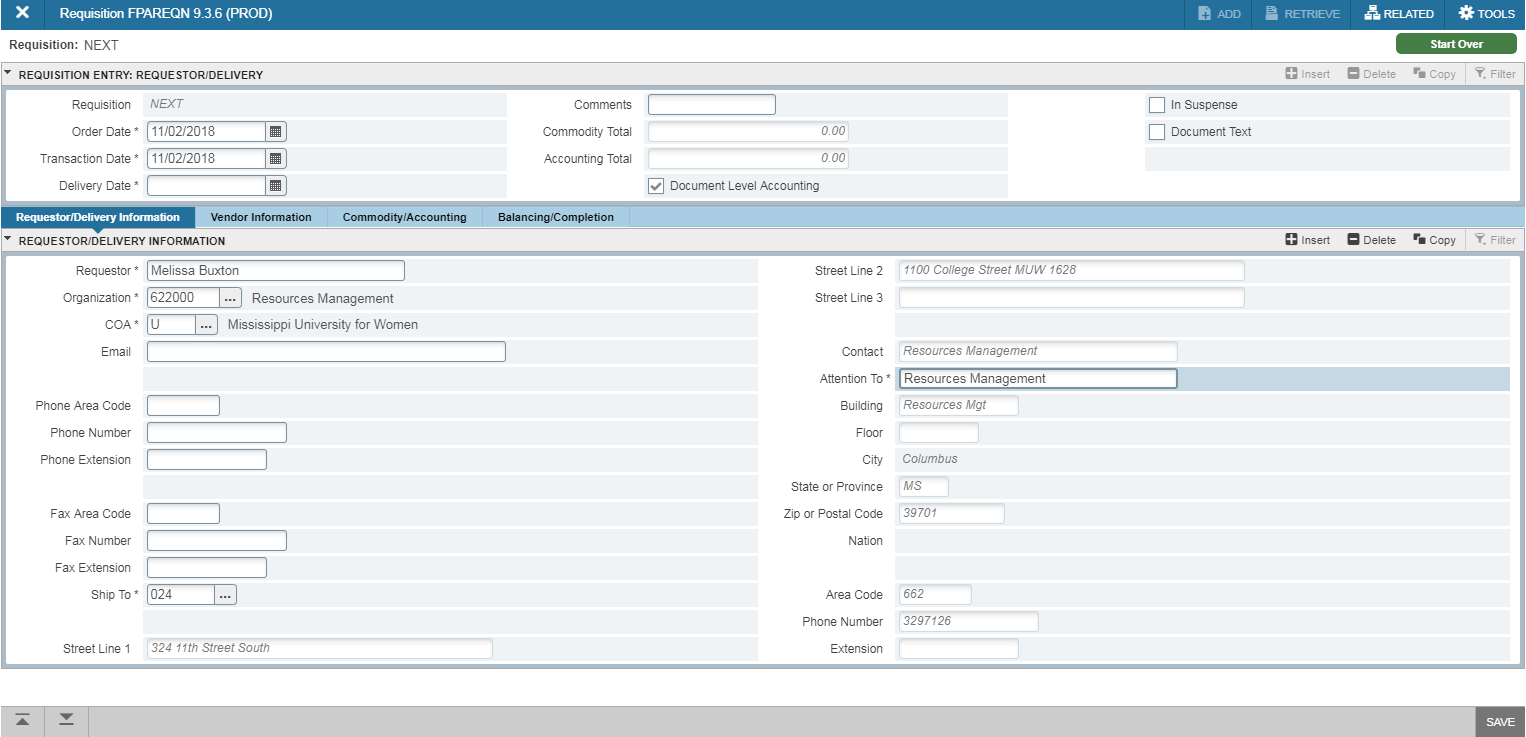 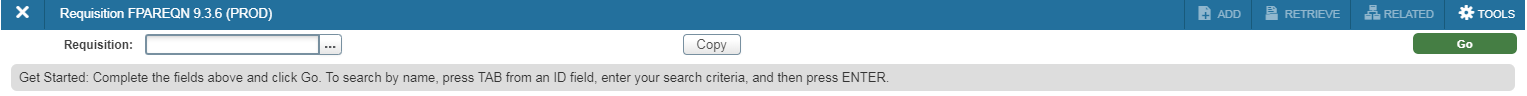 VENDOR INFORMATION: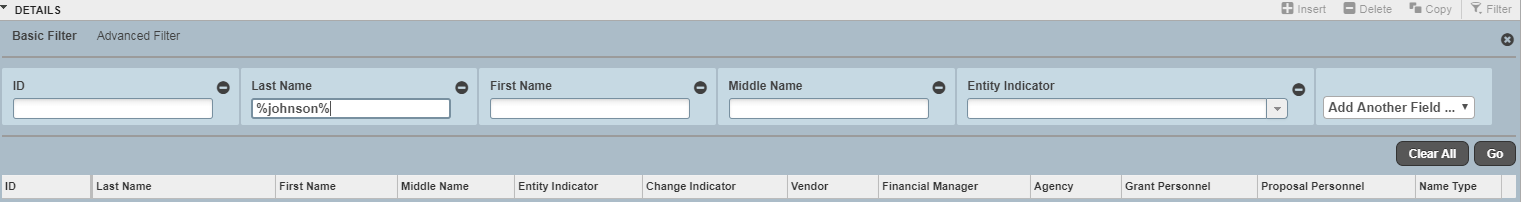 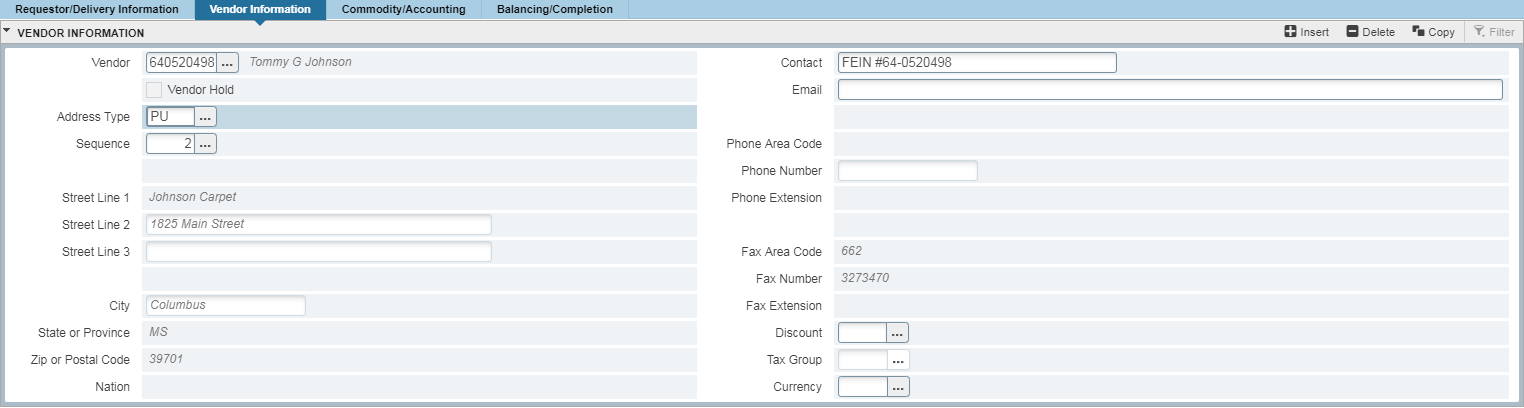 COMMODITY / ACCOUNTING: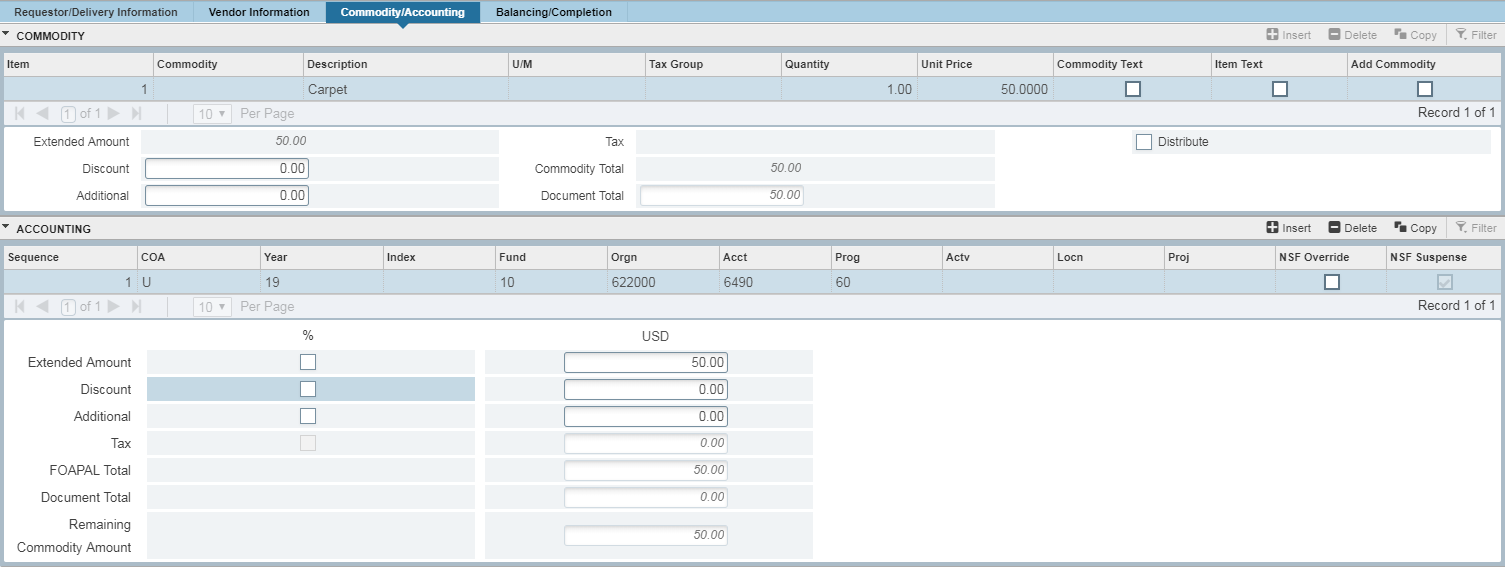 BALANCING / COMPLETION: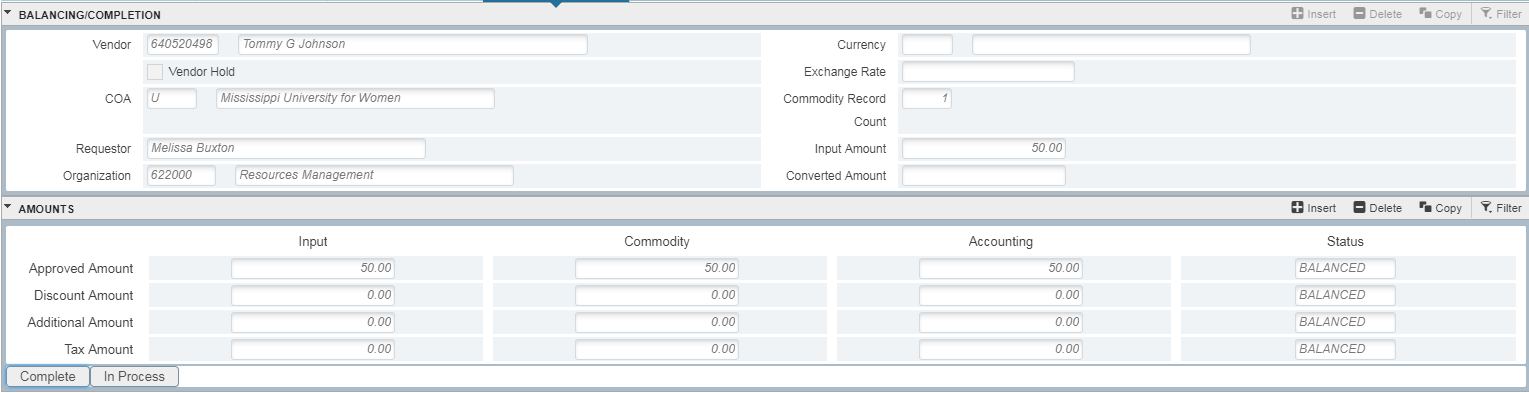 APPENDIX BBanner Screen forBudget Manager Approval FormBUDGET MANAGER APPROVAL SCREEN: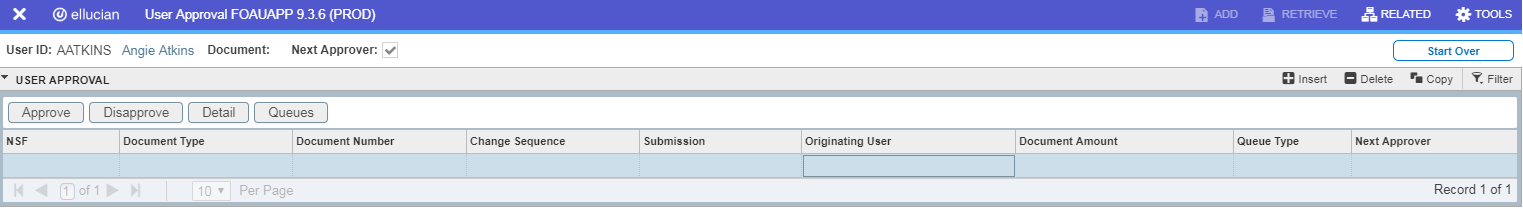 APPENDIXCBanner Screen forChecking History of Requisition DOCUMENT HISTORY: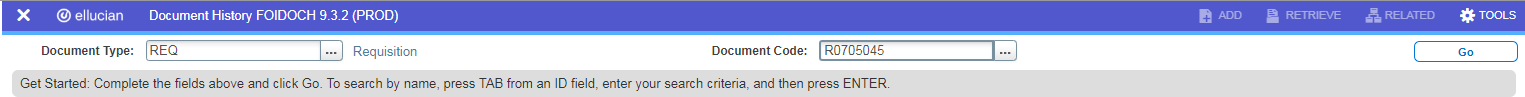 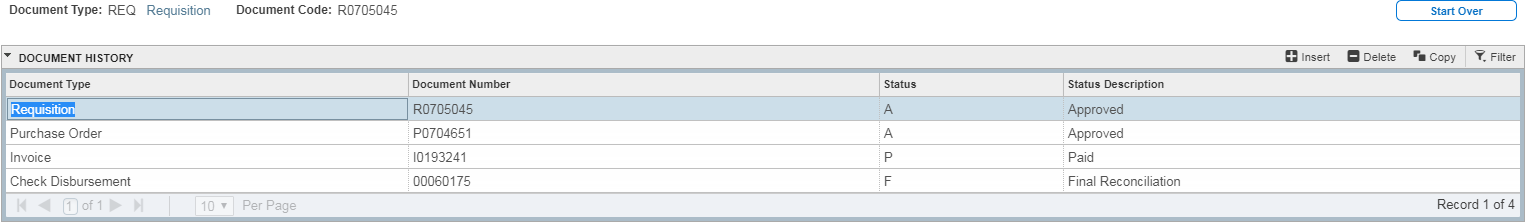 APPENDIX DBanner Screen forChecking Budget Availability BUDGET AVAILABILITY STATUS: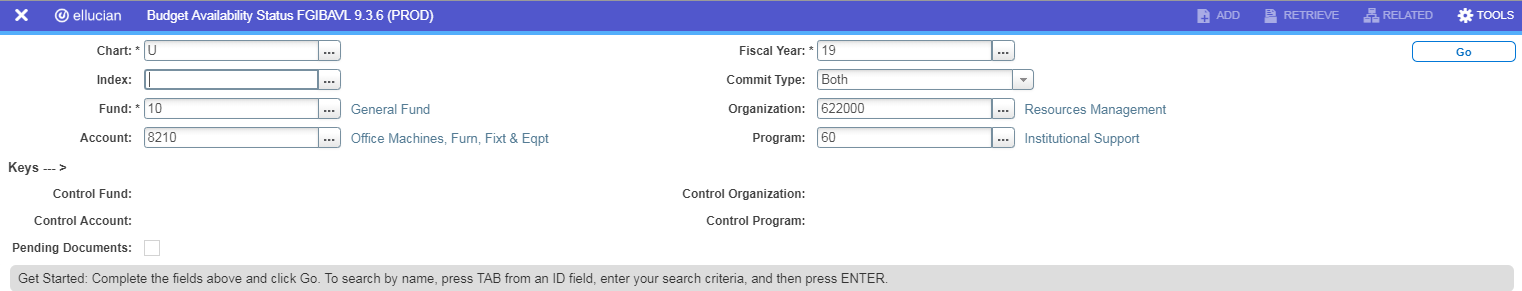 APPENDIX ETax Exempt Letters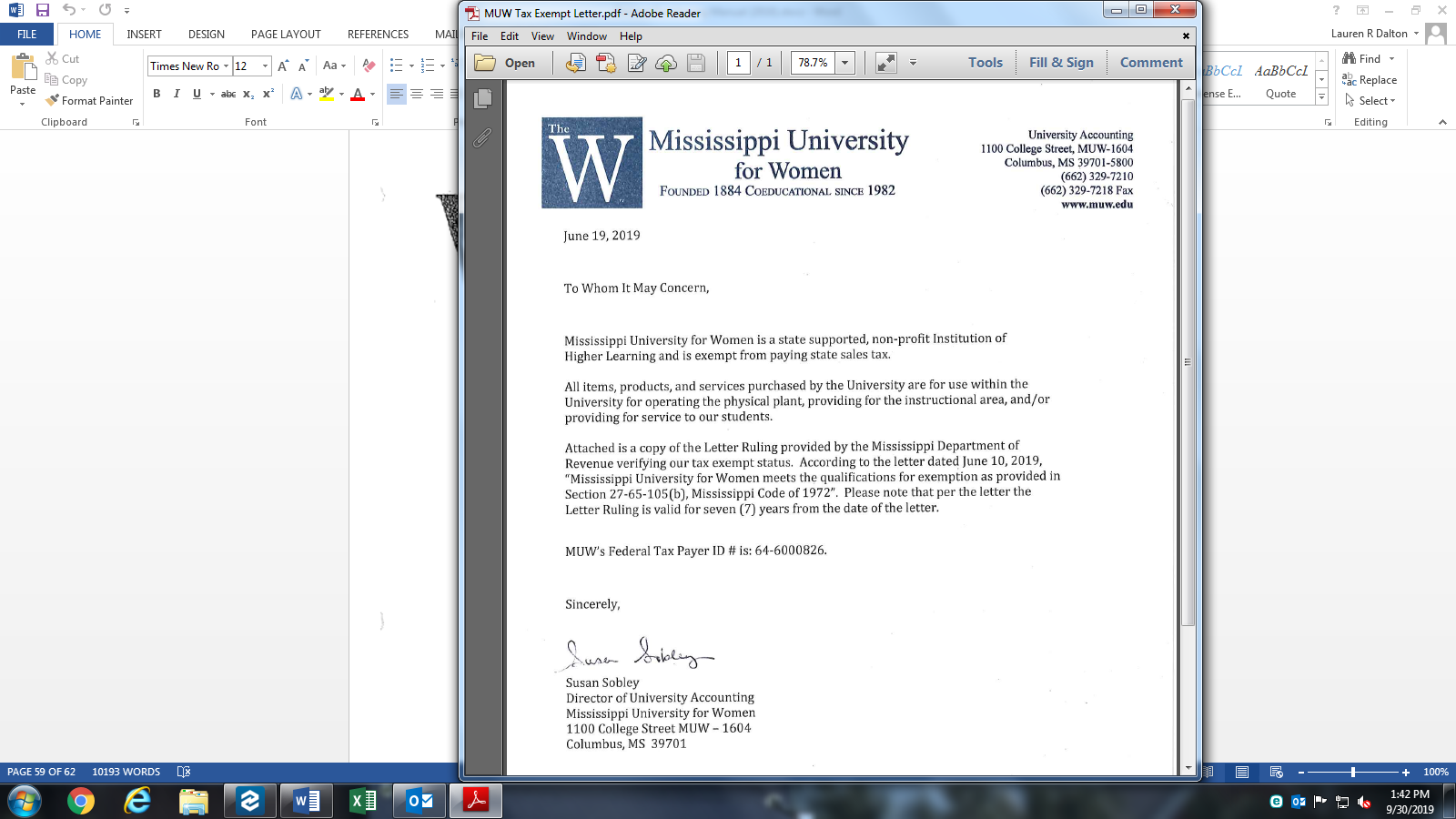 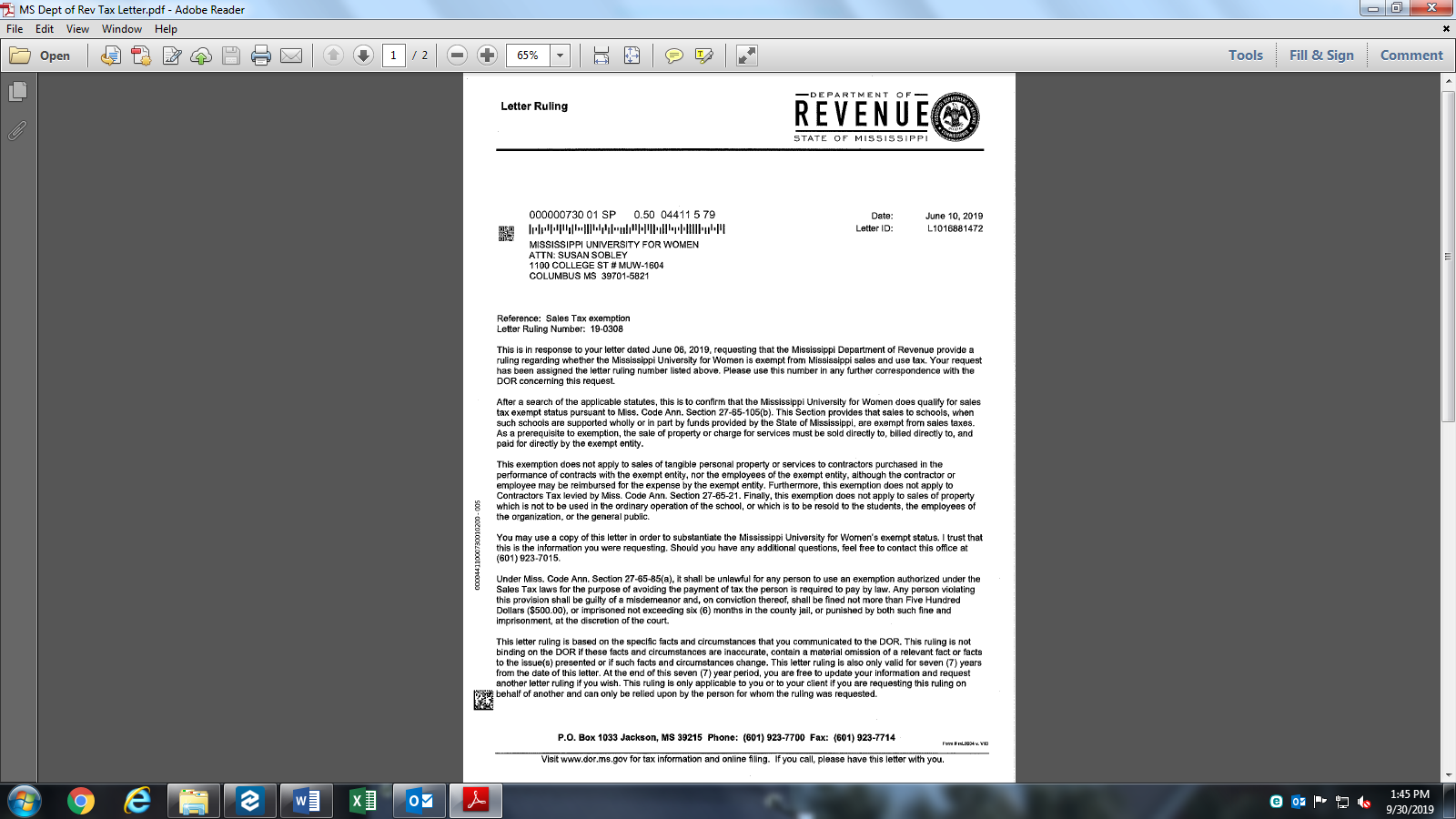 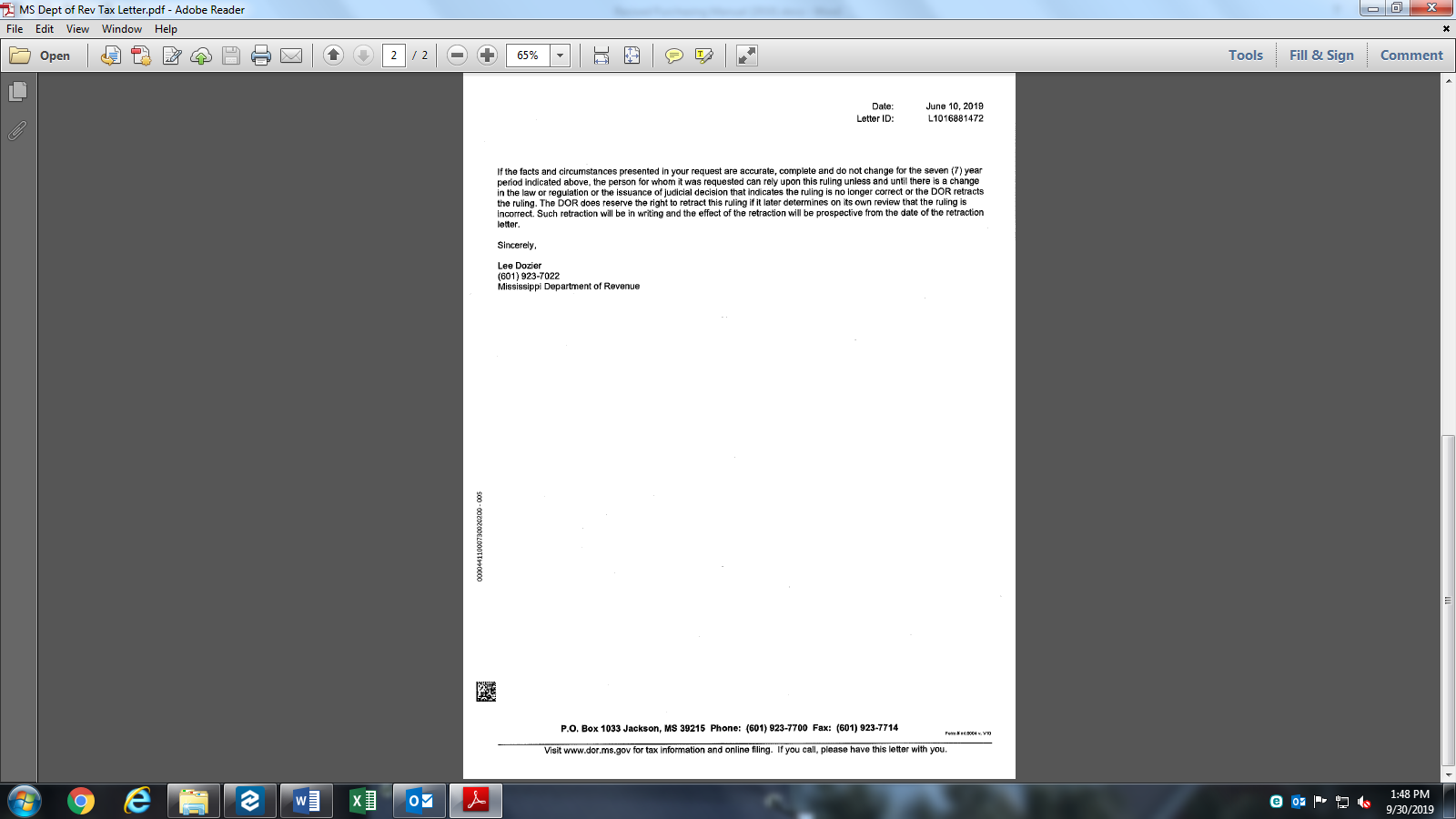 APPENDIX FForms4000 Travel4000 Travel4000 Travel4000 Travel4000 Travel4000 TravelThe 4010-4080 series are for official employee business travel WITHIN the StateThe 4010-4080 series are for official employee business travel WITHIN the StateThe 4010-4080 series are for official employee business travel WITHIN the StateThe 4010-4080 series are for official employee business travel WITHIN the StateThe 4010-4080 series are for official employee business travel WITHIN the StateThe 4010-4080 series are for official employee business travel WITHIN the StateThe 4010-4080 series are for official employee business travel WITHIN the Stateof Mississippi.  (See 4210-4270 for workshops and conferences.)of Mississippi.  (See 4210-4270 for workshops and conferences.)of Mississippi.  (See 4210-4270 for workshops and conferences.)of Mississippi.  (See 4210-4270 for workshops and conferences.)of Mississippi.  (See 4210-4270 for workshops and conferences.)of Mississippi.  (See 4210-4270 for workshops and conferences.) 4010 Meals and Lodging (In-State, Official) 4010 Meals and Lodging (In-State, Official) 4010 Meals and Lodging (In-State, Official)This includes meal and lodging costs (hotel, motel, etc.)This includes meal and lodging costs (hotel, motel, etc.)This includes meal and lodging costs (hotel, motel, etc.)This includes meal and lodging costs (hotel, motel, etc.)in accordance with institutional policy for reimbursement.in accordance with institutional policy for reimbursement.in accordance with institutional policy for reimbursement.in accordance with institutional policy for reimbursement.Per diem allowances for meals and lodging are included here.Per diem allowances for meals and lodging are included here.Per diem allowances for meals and lodging are included here.Per diem allowances for meals and lodging are included here. 4020 Travel in Private Vehicle (In-State, Official) 4020 Travel in Private Vehicle (In-State, Official) 4020 Travel in Private Vehicle (In-State, Official) 4020 Travel in Private Vehicle (In-State, Official)This includes travel in employee-owned vehicle at theThis includes travel in employee-owned vehicle at theThis includes travel in employee-owned vehicle at theThis includes travel in employee-owned vehicle at thecurrently-approved mileage rate.currently-approved mileage rate. 4030 Travel in Rented Vehicle (In-State, Official) 4030 Travel in Rented Vehicle (In-State, Official) 4030 Travel in Rented Vehicle (In-State, Official) 4030 Travel in Rented Vehicle (In-State, Official)This includes daily car rental from outside companies. SeeThis includes daily car rental from outside companies. SeeThis includes daily car rental from outside companies. SeeThis includes daily car rental from outside companies. See 4050 for motor pool charges. 4050 for motor pool charges. 4040 Travel in Public Carrier (In-State, Official) 4040 Travel in Public Carrier (In-State, Official) 4040 Travel in Public Carrier (In-State, Official) 4040 Travel in Public Carrier (In-State, Official)This includes air, bus, and train travel.This includes air, bus, and train travel.This includes air, bus, and train travel. 4050 Travel in Motor Pool Vehicles In-State, Official) 4050 Travel in Motor Pool Vehicles In-State, Official) 4050 Travel in Motor Pool Vehicles In-State, Official) 4050 Travel in Motor Pool Vehicles In-State, Official)This includes charges for use of university-owned vehiclesThis includes charges for use of university-owned vehiclesThis includes charges for use of university-owned vehiclesThis includes charges for use of university-owned vehicles (motor pool) at the approved rates.  Costs of air travel (motor pool) at the approved rates.  Costs of air travel (motor pool) at the approved rates.  Costs of air travel (motor pool) at the approved rates.  Costs of air travelfor university-owned airplanes are charged here.for university-owned airplanes are charged here.for university-owned airplanes are charged here. 4060 Other Travel Costs (In-State, Official) 4060 Other Travel Costs (In-State, Official) 4060 Other Travel Costs (In-State, Official)This includes incidental expenses such as separate tips,This includes incidental expenses such as separate tips,This includes incidental expenses such as separate tips,This includes incidental expenses such as separate tips,telephone, tolls, taxis, and parking.   (See 4270 fortelephone, tolls, taxis, and parking.   (See 4270 fortelephone, tolls, taxis, and parking.   (See 4270 forseminar and conference fees).  seminar and conference fees).   4080 Development Expense 4080 Development Expense 4080 Development ExpenseThis includes any expenditure generally considered entertainmentThis includes any expenditure generally considered entertainmentThis includes any expenditure generally considered entertainmentThis includes any expenditure generally considered entertainmentof prospective donors and friends of the university.of prospective donors and friends of the university.of prospective donors and friends of the university.The 4110-4160 series are for the official employee business travel when finalThe 4110-4160 series are for the official employee business travel when finalThe 4110-4160 series are for the official employee business travel when finalThe 4110-4160 series are for the official employee business travel when finalThe 4110-4160 series are for the official employee business travel when finalThe 4110-4160 series are for the official employee business travel when finaldestination is OUTSIDE Mississippi.  (See 4310-4370 for workshops and conferences.)destination is OUTSIDE Mississippi.  (See 4310-4370 for workshops and conferences.)destination is OUTSIDE Mississippi.  (See 4310-4370 for workshops and conferences.)destination is OUTSIDE Mississippi.  (See 4310-4370 for workshops and conferences.)destination is OUTSIDE Mississippi.  (See 4310-4370 for workshops and conferences.)destination is OUTSIDE Mississippi.  (See 4310-4370 for workshops and conferences.)destination is OUTSIDE Mississippi.  (See 4310-4370 for workshops and conferences.) 4110 Meals and Lodging (Out-of-State, Official) 4110 Meals and Lodging (Out-of-State, Official) 4110 Meals and Lodging (Out-of-State, Official) 4110 Meals and Lodging (Out-of-State, Official) 4120 Travel and Private Vehicle (Out-of-State, Official) 4120 Travel and Private Vehicle (Out-of-State, Official) 4120 Travel and Private Vehicle (Out-of-State, Official) 4120 Travel and Private Vehicle (Out-of-State, Official) 4130 Travel in Rented Vehicle (Out-of-State, Official) 4130 Travel in Rented Vehicle (Out-of-State, Official) 4130 Travel in Rented Vehicle (Out-of-State, Official) 4130 Travel in Rented Vehicle (Out-of-State, Official) 4140 Travel in Public Carrier (Out-of-State, Official) 4140 Travel in Public Carrier (Out-of-State, Official) 4140 Travel in Public Carrier (Out-of-State, Official) 4140 Travel in Public Carrier (Out-of-State, Official) 4150 Travel in Motor Pool Vehicle (Out-of-State, Official) 4150 Travel in Motor Pool Vehicle (Out-of-State, Official) 4150 Travel in Motor Pool Vehicle (Out-of-State, Official) 4150 Travel in Motor Pool Vehicle (Out-of-State, Official) 4160 Other Travel Costs (Out-of-State, Official) 4160 Other Travel Costs (Out-of-State, Official) 4160 Other Travel Costs (Out-of-State, Official) 4160 Other Travel Costs (Out-of-State, Official)This includes incidental expenses such as separate tips,This includes incidental expenses such as separate tips,This includes incidental expenses such as separate tips,This includes incidental expenses such as separate tips,telephone, tolls, taxis, and parking. telephone, tolls, taxis, and parking. The 4210-4270 series are for travel related to organized conferences, seminars orThe 4210-4270 series are for travel related to organized conferences, seminars orThe 4210-4270 series are for travel related to organized conferences, seminars orThe 4210-4270 series are for travel related to organized conferences, seminars orThe 4210-4270 series are for travel related to organized conferences, seminars orThe 4210-4270 series are for travel related to organized conferences, seminars orThe 4210-4270 series are for travel related to organized conferences, seminars orworkshops held WITHIN the State of Mississippi.  workshops held WITHIN the State of Mississippi.  workshops held WITHIN the State of Mississippi.  workshops held WITHIN the State of Mississippi.  workshops held WITHIN the State of Mississippi.   4210 Meals and Lodging (In-State Conferences) 4210 Meals and Lodging (In-State Conferences) 4210 Meals and Lodging (In-State Conferences) 4210 Meals and Lodging (In-State Conferences)If meals are a part of the registration and shown as aIf meals are a part of the registration and shown as aIf meals are a part of the registration and shown as aIf meals are a part of the registration and shown as aseparate charge, they are charged to this account.  If partseparate charge, they are charged to this account.  If partseparate charge, they are charged to this account.  If partseparate charge, they are charged to this account.  If partof the convention or seminar fee is not separatelyof the convention or seminar fee is not separatelyof the convention or seminar fee is not separatelyreported, they are charged to 4270 below.reported, they are charged to 4270 below.reported, they are charged to 4270 below. 4220 Travel in Private Vehicle (In-State Conferences) 4220 Travel in Private Vehicle (In-State Conferences) 4220 Travel in Private Vehicle (In-State Conferences) 4220 Travel in Private Vehicle (In-State Conferences) 4230 Travel in Rented Vehicle (In-State Conferences) 4230 Travel in Rented Vehicle (In-State Conferences) 4230 Travel in Rented Vehicle (In-State Conferences) 4230 Travel in Rented Vehicle (In-State Conferences) 4240 Travel in Public Carrier (In-State Conferences) 4240 Travel in Public Carrier (In-State Conferences) 4240 Travel in Public Carrier (In-State Conferences) 4240 Travel in Public Carrier (In-State Conferences) 4250 Travel in Motor Pool Vehicle (In-State Conferences) 4250 Travel in Motor Pool Vehicle (In-State Conferences) 4250 Travel in Motor Pool Vehicle (In-State Conferences) 4250 Travel in Motor Pool Vehicle (In-State Conferences) 4260 Other Travel Costs (In-State Conferences) 4260 Other Travel Costs (In-State Conferences) 4260 Other Travel Costs (In-State Conferences) 4260 Other Travel Costs (In-State Conferences)This includes incidental expenses such as separate tips,This includes incidental expenses such as separate tips,This includes incidental expenses such as separate tips,This includes incidental expenses such as separate tips,telephone, tolls, taxis, and parking. telephone, tolls, taxis, and parking.  4270 Conference and Registration Fees (In-State Conferences) 4270 Conference and Registration Fees (In-State Conferences) 4270 Conference and Registration Fees (In-State Conferences) 4270 Conference and Registration Fees (In-State Conferences) 4270 Conference and Registration Fees (In-State Conferences)This includes convention and registration fees for seminars, This includes convention and registration fees for seminars, This includes convention and registration fees for seminars, This includes convention and registration fees for seminars, workshops, conventions, and similar meetings.  Tuition forworkshops, conventions, and similar meetings.  Tuition forworkshops, conventions, and similar meetings.  Tuition forworkshops, conventions, and similar meetings.  Tuition forschools such as NACUBO workshops or training sessions isschools such as NACUBO workshops or training sessions isschools such as NACUBO workshops or training sessions isschools such as NACUBO workshops or training sessions isincluded here.  If meals and/or lodging included in the feeincluded here.  If meals and/or lodging included in the feeincluded here.  If meals and/or lodging included in the feeincluded here.  If meals and/or lodging included in the feecannot be separated, they are charged here.cannot be separated, they are charged here.cannot be separated, they are charged here.The 4310-4370 series are for travel related to organized conferences, seminarsThe 4310-4370 series are for travel related to organized conferences, seminarsThe 4310-4370 series are for travel related to organized conferences, seminarsThe 4310-4370 series are for travel related to organized conferences, seminarsThe 4310-4370 series are for travel related to organized conferences, seminarsThe 4310-4370 series are for travel related to organized conferences, seminarsThe 4310-4370 series are for travel related to organized conferences, seminarsor workshops held OUTSIDE the state of Mississippi.or workshops held OUTSIDE the state of Mississippi.or workshops held OUTSIDE the state of Mississippi.or workshops held OUTSIDE the state of Mississippi.or workshops held OUTSIDE the state of Mississippi. 4310 Meals and Lodging (Out-of-State Conferences) 4310 Meals and Lodging (Out-of-State Conferences) 4310 Meals and Lodging (Out-of-State Conferences) 4310 Meals and Lodging (Out-of-State Conferences)If meals and lodging are a part of registration and shown as If meals and lodging are a part of registration and shown as If meals and lodging are a part of registration and shown as If meals and lodging are a part of registration and shown as a separate charge, they are charged to this account.  Ifa separate charge, they are charged to this account.  Ifa separate charge, they are charged to this account.  Ifa separate charge, they are charged to this account.  Ifpart of the conference and seminar fee and not separatelypart of the conference and seminar fee and not separatelypart of the conference and seminar fee and not separatelypart of the conference and seminar fee and not separatelyreported, they are charged to 4370 below.reported, they are charged to 4370 below.reported, they are charged to 4370 below. 4320 Travel in Private Vehicle (Out-of-State Conferences) 4320 Travel in Private Vehicle (Out-of-State Conferences) 4320 Travel in Private Vehicle (Out-of-State Conferences) 4320 Travel in Private Vehicle (Out-of-State Conferences) 4330 Travel in Rented Vehicle (Out-of-State Conferences) 4330 Travel in Rented Vehicle (Out-of-State Conferences) 4330 Travel in Rented Vehicle (Out-of-State Conferences) 4330 Travel in Rented Vehicle (Out-of-State Conferences) 4340 Travel in Public Carrier (Out-of-State Conferences) 4340 Travel in Public Carrier (Out-of-State Conferences) 4340 Travel in Public Carrier (Out-of-State Conferences) 4340 Travel in Public Carrier (Out-of-State Conferences) 4350 Travel in Motor Pool Vehicle (Out-of-State Conferences) 4350 Travel in Motor Pool Vehicle (Out-of-State Conferences) 4350 Travel in Motor Pool Vehicle (Out-of-State Conferences) 4350 Travel in Motor Pool Vehicle (Out-of-State Conferences) 4350 Travel in Motor Pool Vehicle (Out-of-State Conferences) 4360 Other Travel Costs (Out-of-State Conferences) 4360 Other Travel Costs (Out-of-State Conferences) 4360 Other Travel Costs (Out-of-State Conferences) 4360 Other Travel Costs (Out-of-State Conferences)This includes incidental expenses such as separate tips,This includes incidental expenses such as separate tips,This includes incidental expenses such as separate tips,This includes incidental expenses such as separate tips,telephone, tolls, taxis, and parking. telephone, tolls, taxis, and parking.  4370 Conference and Registration Fees (Out-of-State Conferences) 4370 Conference and Registration Fees (Out-of-State Conferences) 4370 Conference and Registration Fees (Out-of-State Conferences) 4370 Conference and Registration Fees (Out-of-State Conferences) 4370 Conference and Registration Fees (Out-of-State Conferences)This includes conference and registration fees for seminars,This includes conference and registration fees for seminars,This includes conference and registration fees for seminars,This includes conference and registration fees for seminars,workshops, conferences, and similar meetings.  Tuition forworkshops, conferences, and similar meetings.  Tuition forworkshops, conferences, and similar meetings.  Tuition forworkshops, conferences, and similar meetings.  Tuition forschools such as NACUBO workshops or training sessions isschools such as NACUBO workshops or training sessions isschools such as NACUBO workshops or training sessions isschools such as NACUBO workshops or training sessions isincluded here.  If meals and/or lodging included in the feeincluded here.  If meals and/or lodging included in the feeincluded here.  If meals and/or lodging included in the feeincluded here.  If meals and/or lodging included in the feecannot be separated, they are charged here.cannot be separated, they are charged here.cannot be separated, they are charged here.The 4510-4560 series are for group travel such as bands, choirs, athletic team travel,The 4510-4560 series are for group travel such as bands, choirs, athletic team travel,The 4510-4560 series are for group travel such as bands, choirs, athletic team travel,The 4510-4560 series are for group travel such as bands, choirs, athletic team travel,The 4510-4560 series are for group travel such as bands, choirs, athletic team travel,The 4510-4560 series are for group travel such as bands, choirs, athletic team travel,The 4510-4560 series are for group travel such as bands, choirs, athletic team travel,continuing education group travel, and so forth WITHIN the State of Mississippi.continuing education group travel, and so forth WITHIN the State of Mississippi.continuing education group travel, and so forth WITHIN the State of Mississippi.continuing education group travel, and so forth WITHIN the State of Mississippi.continuing education group travel, and so forth WITHIN the State of Mississippi.continuing education group travel, and so forth WITHIN the State of Mississippi.continuing education group travel, and so forth WITHIN the State of Mississippi. 4510 Meals and Lodging (Group, In-State) 4510 Meals and Lodging (Group, In-State) 4510 Meals and Lodging (Group, In-State)This includes meals and lodging costs (hotel, motel, campusThis includes meals and lodging costs (hotel, motel, campusThis includes meals and lodging costs (hotel, motel, campusThis includes meals and lodging costs (hotel, motel, campushousing, etc.).  Per diem allowances for these costs arehousing, etc.).  Per diem allowances for these costs arehousing, etc.).  Per diem allowances for these costs arehousing, etc.).  Per diem allowances for these costs arereported here.reported here. 4520 Travel in Private Vehicle (Group, In-State) 4520 Travel in Private Vehicle (Group, In-State) 4520 Travel in Private Vehicle (Group, In-State) 4520 Travel in Private Vehicle (Group, In-State)This includes travel in private-owned vehicle at theThis includes travel in private-owned vehicle at theThis includes travel in private-owned vehicle at theapproved mileage rate.approved mileage rate. 4530 Travel in Rented Vehicle (Group, In-State) 4530 Travel in Rented Vehicle (Group, In-State) 4530 Travel in Rented Vehicle (Group, In-State) 4530 Travel in Rented Vehicle (Group, In-State) 4540 Travel in Public Carrier (Group, In-State) 4540 Travel in Public Carrier (Group, In-State) 4540 Travel in Public Carrier (Group, In-State) 4540 Travel in Public Carrier (Group, In-State)This includes ticket costs in scheduled air carriers, busThis includes ticket costs in scheduled air carriers, busThis includes ticket costs in scheduled air carriers, busThis includes ticket costs in scheduled air carriers, buslines, and trains.lines, and trains. 4550 Travel in Motor Pool Vehicles (Group, In-State) 4550 Travel in Motor Pool Vehicles (Group, In-State) 4550 Travel in Motor Pool Vehicles (Group, In-State) 4550 Travel in Motor Pool Vehicles (Group, In-State)This includes charges for use of university-owned vehiclesThis includes charges for use of university-owned vehiclesThis includes charges for use of university-owned vehiclesThis includes charges for use of university-owned vehicles (motor pool) at the approved rates.  Costs of air travel (motor pool) at the approved rates.  Costs of air travel (motor pool) at the approved rates.  Costs of air travel (motor pool) at the approved rates.  Costs of air travelfor university-owned airplane are charged here.for university-owned airplane are charged here.for university-owned airplane are charged here. 4560 Other Travel Costs (Group, In-State) 4560 Other Travel Costs (Group, In-State) 4560 Other Travel Costs (Group, In-State)This includes incidental expenses such as separate tips,This includes incidental expenses such as separate tips,This includes incidental expenses such as separate tips,This includes incidental expenses such as separate tips,baggage and equipment handling, telephone, taxis, tolls,baggage and equipment handling, telephone, taxis, tolls,baggage and equipment handling, telephone, taxis, tolls,baggage and equipment handling, telephone, taxis, tolls,and parking.and parking. 4570 Registration Fees (Group, In-State) 4570 Registration Fees (Group, In-State) 4570 Registration Fees (Group, In-State)This includes any registration fees for those in the group.This includes any registration fees for those in the group.This includes any registration fees for those in the group.This includes any registration fees for those in the group.The 4610-4660 series are for group travel such as bands, choirs, athletic team travel,The 4610-4660 series are for group travel such as bands, choirs, athletic team travel,The 4610-4660 series are for group travel such as bands, choirs, athletic team travel,The 4610-4660 series are for group travel such as bands, choirs, athletic team travel,The 4610-4660 series are for group travel such as bands, choirs, athletic team travel,The 4610-4660 series are for group travel such as bands, choirs, athletic team travel,The 4610-4660 series are for group travel such as bands, choirs, athletic team travel,continuing education group travel, and so forth OUTSIDE the State of Mississippi.continuing education group travel, and so forth OUTSIDE the State of Mississippi.continuing education group travel, and so forth OUTSIDE the State of Mississippi.continuing education group travel, and so forth OUTSIDE the State of Mississippi.continuing education group travel, and so forth OUTSIDE the State of Mississippi.continuing education group travel, and so forth OUTSIDE the State of Mississippi.continuing education group travel, and so forth OUTSIDE the State of Mississippi. 4610 Meals and Lodging (Group, Out-of-State) 4610 Meals and Lodging (Group, Out-of-State) 4610 Meals and Lodging (Group, Out-of-State) 4610 Meals and Lodging (Group, Out-of-State)This includes meals and lodging costs (hotel, motel, campusThis includes meals and lodging costs (hotel, motel, campusThis includes meals and lodging costs (hotel, motel, campusThis includes meals and lodging costs (hotel, motel, campushousing, etc.).  Per diem allowances for these costs arehousing, etc.).  Per diem allowances for these costs arehousing, etc.).  Per diem allowances for these costs arehousing, etc.).  Per diem allowances for these costs arereported here.reported here. 4620 Travel in Private Vehicle (Group, Out-of-State) 4620 Travel in Private Vehicle (Group, Out-of-State) 4620 Travel in Private Vehicle (Group, Out-of-State) 4620 Travel in Private Vehicle (Group, Out-of-State)This includes travel in private-owned vehicle at theThis includes travel in private-owned vehicle at theThis includes travel in private-owned vehicle at theapproved mileage rate.approved mileage rate. 4630 Travel in Rented Vehicle (Group, Out-of-State) 4630 Travel in Rented Vehicle (Group, Out-of-State) 4630 Travel in Rented Vehicle (Group, Out-of-State) 4630 Travel in Rented Vehicle (Group, Out-of-State) 4640 Travel in Public Carrier (Group, Out-of-State) 4640 Travel in Public Carrier (Group, Out-of-State) 4640 Travel in Public Carrier (Group, Out-of-State) 4640 Travel in Public Carrier (Group, Out-of-State)This includes ticket costs in scheduled air carriers, busThis includes ticket costs in scheduled air carriers, busThis includes ticket costs in scheduled air carriers, busThis includes ticket costs in scheduled air carriers, buslines, and trains.lines, and trains. 4650 Travel in Motor Pool Vehicles (Group, Out-of-State) 4650 Travel in Motor Pool Vehicles (Group, Out-of-State) 4650 Travel in Motor Pool Vehicles (Group, Out-of-State) 4650 Travel in Motor Pool Vehicles (Group, Out-of-State)This includes charges for use of university-owned vehiclesThis includes charges for use of university-owned vehiclesThis includes charges for use of university-owned vehiclesThis includes charges for use of university-owned vehicles (motor pool) at the approved rates.  Costs of air travel (motor pool) at the approved rates.  Costs of air travel (motor pool) at the approved rates.  Costs of air travel (motor pool) at the approved rates.  Costs of air travelfor university-owned airplane are charged here.for university-owned airplane are charged here.for university-owned airplane are charged here. 4660 Other Travel Costs (Group, Out-of-State) 4660 Other Travel Costs (Group, Out-of-State) 4660 Other Travel Costs (Group, Out-of-State) 4660 Other Travel Costs (Group, Out-of-State)This includes incidental expenses such as separate tips,This includes incidental expenses such as separate tips,This includes incidental expenses such as separate tips,This includes incidental expenses such as separate tips,baggage and equipment handling, telephone, tolls, taxis,baggage and equipment handling, telephone, tolls, taxis,baggage and equipment handling, telephone, tolls, taxis,baggage and equipment handling, telephone, tolls, taxis,and parking.and parking. 4670 Registration Fees (Group, Out-of-State) 4670 Registration Fees (Group, Out-of-State) 4670 Registration Fees (Group, Out-of-State)This includes any registration fees for those in the group.This includes any registration fees for those in the group.This includes any registration fees for those in the group.This includes any registration fees for those in the group.The 4700 series is for international travel.  Any travel outside the United States shouldThe 4700 series is for international travel.  Any travel outside the United States shouldThe 4700 series is for international travel.  Any travel outside the United States shouldThe 4700 series is for international travel.  Any travel outside the United States shouldThe 4700 series is for international travel.  Any travel outside the United States shouldThe 4700 series is for international travel.  Any travel outside the United States shouldThe 4700 series is for international travel.  Any travel outside the United States shouldbe charged here.be charged here.be charged here. 4710  Meals and Lodging (Out of Country) 4710  Meals and Lodging (Out of Country) 4710  Meals and Lodging (Out of Country) 4720  Travel in Private Vehicle (Out of Country) 4720  Travel in Private Vehicle (Out of Country) 4720  Travel in Private Vehicle (Out of Country) 4720  Travel in Private Vehicle (Out of Country) 4730 Travel in Rented Vehicle (Out of Country) 4730 Travel in Rented Vehicle (Out of Country) 4730 Travel in Rented Vehicle (Out of Country) 4730 Travel in Rented Vehicle (Out of Country) 4740  Travel in Public Carrier (Out of Country) 4740  Travel in Public Carrier (Out of Country) 4740  Travel in Public Carrier (Out of Country) 4740  Travel in Public Carrier (Out of Country) 4750  Travel in State Owned Vehicle (Out of Country) 4750  Travel in State Owned Vehicle (Out of Country) 4750  Travel in State Owned Vehicle (Out of Country) 4750  Travel in State Owned Vehicle (Out of Country) 4760 Other Travel Costs (Out of Country) 4760 Other Travel Costs (Out of Country) 4760 Other Travel Costs (Out of Country) 4770 Registration Fees (Out of Country) 4770 Registration Fees (Out of Country) 4770 Registration Fees (Out of Country) 5000 CONTRACTUAL SERVICES 5000 CONTRACTUAL SERVICES 5000 CONTRACTUAL SERVICES 5000 CONTRACTUAL SERVICES 5000 CONTRACTUAL SERVICES 5100 GRANTS, SCHOLARSHIPS, AND AWARDS 5100 GRANTS, SCHOLARSHIPS, AND AWARDS 5100 GRANTS, SCHOLARSHIPS, AND AWARDS 5100 GRANTS, SCHOLARSHIPS, AND AWARDS 5100 GRANTS, SCHOLARSHIPS, AND AWARDS 5110 Grants 5110 GrantsThis includes financial aid payments to students fromThis includes financial aid payments to students fromThis includes financial aid payments to students fromThis includes financial aid payments to students fromfederal and state financial aid programs such as BEOG,federal and state financial aid programs such as BEOG,federal and state financial aid programs such as BEOG,federal and state financial aid programs such as BEOG,SEOG, SSIG, and so forth.SEOG, SSIG, and so forth. 5120 Fellowships 5120 FellowshipsThis includes specific grants to individuals to cover specificThis includes specific grants to individuals to cover specificThis includes specific grants to individuals to cover specificThis includes specific grants to individuals to cover specifictuition and other educational costs.  Graduatetuition and other educational costs.  Graduatetuition and other educational costs.  Graduatefellowships are charged here if no services are performedfellowships are charged here if no services are performedfellowships are charged here if no services are performedfellowships are charged here if no services are performedand the fellowships are non-taxable.and the fellowships are non-taxable.and the fellowships are non-taxable. 5130 Scholarships 5130 ScholarshipsThis includes specific scholarships for tuition, fees,This includes specific scholarships for tuition, fees,This includes specific scholarships for tuition, fees,board, room, and incidental education costs.board, room, and incidental education costs.board, room, and incidental education costs. 5140 Awards 5140 AwardsCash awards to students for achievement, and the cost ofCash awards to students for achievement, and the cost ofCash awards to students for achievement, and the cost ofCash awards to students for achievement, and the cost oftrophies, certificates, and so forth for academic achievementtrophies, certificates, and so forth for academic achievementtrophies, certificates, and so forth for academic achievementtrophies, certificates, and so forth for academic achievementare included here.are included here. 5150 Dependency Allowances 5150 Dependency Allowances 5150 Dependency AllowancesThis includes payments to students for dependency allowancesThis includes payments to students for dependency allowancesThis includes payments to students for dependency allowancesThis includes payments to students for dependency allowancesin accordance with the terms of certain grants whichin accordance with the terms of certain grants whichin accordance with the terms of certain grants whichprovide such allowances.provide such allowances. 5160 Professional Development Fees 5160 Professional Development Fees 5160 Professional Development FeesThis includes payments of the tuition for professionalThis includes payments of the tuition for professionalThis includes payments of the tuition for professionalThis includes payments of the tuition for professionaldevelopment of employees.development of employees. 5170 Other Institutional Allowances 5170 Other Institutional Allowances 5170 Other Institutional AllowancesThis includes payments to students  for academic purposesThis includes payments to students  for academic purposesThis includes payments to students  for academic purposesThis includes payments to students  for academic purposeswhich cannot be classified in 5110, 5120, 5130, 5140, orwhich cannot be classified in 5110, 5120, 5130, 5140, orwhich cannot be classified in 5110, 5120, 5130, 5140, orwhich cannot be classified in 5110, 5120, 5130, 5140, or5150. 5200 COMMUNICATIONS AND TRANSPORTATION OF COMMODITIES 5200 COMMUNICATIONS AND TRANSPORTATION OF COMMODITIES 5200 COMMUNICATIONS AND TRANSPORTATION OF COMMODITIES 5200 COMMUNICATIONS AND TRANSPORTATION OF COMMODITIES 5200 COMMUNICATIONS AND TRANSPORTATION OF COMMODITIES 5200 COMMUNICATIONS AND TRANSPORTATION OF COMMODITIES 5210 Postage and Post Office Charges 5210 Postage and Post Office Charges 5210 Postage and Post Office ChargesThis includes postage charges for mailing, and box rent paid This includes postage charges for mailing, and box rent paid This includes postage charges for mailing, and box rent paid This includes postage charges for mailing, and box rent paid to post office.to post office. 5220 Telephone Local Service 5220 Telephone Local Service 5220 Telephone Local ServiceThis includes the basic monthly charges for all phones andThis includes the basic monthly charges for all phones andThis includes the basic monthly charges for all phones andThis includes the basic monthly charges for all phones anddirectory assistance.  See 5240 for maintenance anddirectory assistance.  See 5240 for maintenance anddirectory assistance.  See 5240 for maintenance anddirectory assistance.  See 5240 for maintenance andinstallation. 5230 Telephone Long Distance 5230 Telephone Long Distance 5230 Telephone Long DistanceThis includes the charges for all long distance services,This includes the charges for all long distance services,This includes the charges for all long distance services,This includes the charges for all long distance services,including WATS line or other similar services, line rentals,including WATS line or other similar services, line rentals,including WATS line or other similar services, line rentals,including WATS line or other similar services, line rentals,and telegraph charges.and telegraph charges. 5240 Telephone Installation and Maintenance 5240 Telephone Installation and Maintenance 5240 Telephone Installation and MaintenanceThis includes the charges for installation of phones andThis includes the charges for installation of phones andThis includes the charges for installation of phones andThis includes the charges for installation of phones andmaintenance of phone system.maintenance of phone system. 5250 Cable TV 5250 Cable TVThis includes all costs associated with the installationThis includes all costs associated with the installationThis includes all costs associated with the installationThis includes all costs associated with the installationand periodic payments for cable TV service.  Also includedand periodic payments for cable TV service.  Also includedand periodic payments for cable TV service.  Also includedand periodic payments for cable TV service.  Also includedare any university costs associated with the installationare any university costs associated with the installationare any university costs associated with the installationare any university costs associated with the installationor any special equipment rental.or any special equipment rental. 5260 Freight 5260 FreightThis includes all freight costs including express delivery.This includes all freight costs including express delivery.This includes all freight costs including express delivery.This includes all freight costs including express delivery. 5300 UTILITIES 5300 UTILITIES 5300 UTILITIES 5300 UTILITIES 5300 UTILITIES 5310 Electricity 5310 ElectricityThis includes the cost of electricity for light, air conditioningThis includes the cost of electricity for light, air conditioningThis includes the cost of electricity for light, air conditioningThis includes the cost of electricity for light, air conditioningand so forth.and so forth. 5320 Heat 5320 HeatThis includes the cost of natural gas, fuel oil, and coalThis includes the cost of natural gas, fuel oil, and coalThis includes the cost of natural gas, fuel oil, and coalThis includes the cost of natural gas, fuel oil, and coalfor heat or steam generation.for heat or steam generation. 5330 Water 5330 WaterThis includes the charges for water and sewer use.This includes the charges for water and sewer use.This includes the charges for water and sewer use.  5340 Sewage  5340 SewageThis includes any separately-charged costs for sewage disposal.This includes any separately-charged costs for sewage disposal.This includes any separately-charged costs for sewage disposal.This includes any separately-charged costs for sewage disposal. 5350 Garbage Disposal 5350 Garbage Disposal 5350 Garbage DisposalThis includes any costs related directly to garbage disposal.This includes any costs related directly to garbage disposal.This includes any costs related directly to garbage disposal.This includes any costs related directly to garbage disposal. 5400 PUBLIC INFORMATION 5400 PUBLIC INFORMATION 5400 PUBLIC INFORMATION 5400 PUBLIC INFORMATION 5410 Advertising 5410 AdvertisingThis includes the cost of general institutional advertising This includes the cost of general institutional advertising This includes the cost of general institutional advertising This includes the cost of general institutional advertising for student recruitment, classified advertising forfor student recruitment, classified advertising forfor student recruitment, classified advertising foremployee hiring, required advertising for publishing bidsemployee hiring, required advertising for publishing bidsemployee hiring, required advertising for publishing bidsemployee hiring, required advertising for publishing bidsfor purchasing and so forth.  Printing costs are includedfor purchasing and so forth.  Printing costs are includedfor purchasing and so forth.  Printing costs are includedfor purchasing and so forth.  Printing costs are includedin the 6100 series.in the 6100 series. 5420 Publicity and Public Information 5420 Publicity and Public Information 5420 Publicity and Public InformationThis includes the cost of radio, television, and live showsThis includes the cost of radio, television, and live showsThis includes the cost of radio, television, and live showsThis includes the cost of radio, television, and live showspromoting the institution as a whole.  Layout and copypromoting the institution as a whole.  Layout and copypromoting the institution as a whole.  Layout and copypromoting the institution as a whole.  Layout and copycosts and special art work are included here.  Printingcosts and special art work are included here.  Printingcosts and special art work are included here.  Printingcosts and special art work are included here.  Printingcosts are included in 6110 and direct advertising in 5410.costs are included in 6110 and direct advertising in 5410.costs are included in 6110 and direct advertising in 5410.costs are included in 6110 and direct advertising in 5410. 5500 RENTS 5500 RENTS 5510 Rental of Buildings and Floor Space 5510 Rental of Buildings and Floor Space 5510 Rental of Buildings and Floor SpaceThis includes payments to others for buildings, rooms forThis includes payments to others for buildings, rooms forThis includes payments to others for buildings, rooms forThis includes payments to others for buildings, rooms forevents, and floor space in buildings for special events.events, and floor space in buildings for special events.events, and floor space in buildings for special events.events, and floor space in buildings for special events.Rental of housing facilities and meeting rooms are included here.Rental of housing facilities and meeting rooms are included here.Rental of housing facilities and meeting rooms are included here.Rental of housing facilities and meeting rooms are included here. 5520 Rental of Land 5520 Rental of LandThis includes payments to others for land only such asThis includes payments to others for land only such asThis includes payments to others for land only such asThis includes payments to others for land only such asright-of-way land, temporary storage land, agricultural andright-of-way land, temporary storage land, agricultural andright-of-way land, temporary storage land, agricultural andright-of-way land, temporary storage land, agricultural andresearch land uses.research land uses. 5530 Rental of Office Equipment 5530 Rental of Office Equipment 5530 Rental of Office EquipmentThis includes the leasing or renting of office equipment.This includes the leasing or renting of office equipment.This includes the leasing or renting of office equipment.This includes the leasing or renting of office equipment.See 5660 for related maintenance contracts.See 5660 for related maintenance contracts.See 5660 for related maintenance contracts. 5535 Rental of Computer Software 5535 Rental of Computer Software 5535 Rental of Computer SoftwareThis includes the rental and/or lease cost of computer softwareThis includes the rental and/or lease cost of computer softwareThis includes the rental and/or lease cost of computer softwareThis includes the rental and/or lease cost of computer softwarepackages to be run on equipment identified in object 5540.packages to be run on equipment identified in object 5540.packages to be run on equipment identified in object 5540.packages to be run on equipment identified in object 5540. 5540 Rental of EDP and Computer Equipment 5540 Rental of EDP and Computer Equipment 5540 Rental of EDP and Computer Equipment 5540 Rental of EDP and Computer EquipmentThis includes the rental of computer and computer-relatedThis includes the rental of computer and computer-relatedThis includes the rental of computer and computer-relatedThis includes the rental of computer and computer-relatedequipment, including payments on lease-purchase equipmentequipment, including payments on lease-purchase equipmentequipment, including payments on lease-purchase equipmentequipment, including payments on lease-purchase equipmentnot capitalized.  Examples are computer hardware, terminals,not capitalized.  Examples are computer hardware, terminals,not capitalized.  Examples are computer hardware, terminals,not capitalized.  Examples are computer hardware, terminals,word processing equipment, computer control equipmentword processing equipment, computer control equipmentword processing equipment, computer control equipmentword processing equipment, computer control equipmentand any other equipment approved by CDPA.and any other equipment approved by CDPA.and any other equipment approved by CDPA. 5545 Computer Usage Charges 5545 Computer Usage Charges 5545 Computer Usage ChargesThis includes charges to individual departments for computerThis includes charges to individual departments for computerThis includes charges to individual departments for computerThis includes charges to individual departments for computerservices provided by the institution's computer center.services provided by the institution's computer center.services provided by the institution's computer center.services provided by the institution's computer center.The charges are offset by credits to the computer center.The charges are offset by credits to the computer center.The charges are offset by credits to the computer center.The charges are offset by credits to the computer center. 5550 Rental of Farm Equipment 5550 Rental of Farm Equipment 5550 Rental of Farm EquipmentThis includes the rental of any type of farm equipment.This includes the rental of any type of farm equipment.This includes the rental of any type of farm equipment.This includes the rental of any type of farm equipment. 5590 Other Rental 5590 Other RentalThis includes any rental which cannot be recorded in other This includes any rental which cannot be recorded in other This includes any rental which cannot be recorded in other This includes any rental which cannot be recorded in other rental accounts.rental accounts. 5600 REPAIRS AND MAINTENANCE 5600 REPAIRS AND MAINTENANCE 5600 REPAIRS AND MAINTENANCE 5600 REPAIRS AND MAINTENANCE 5610 Repair and Service Streets and Parking Lots 5610 Repair and Service Streets and Parking Lots 5610 Repair and Service Streets and Parking Lots 5610 Repair and Service Streets and Parking LotsThis includes repairs and other maintenance on roads,This includes repairs and other maintenance on roads,This includes repairs and other maintenance on roads,This includes repairs and other maintenance on roads,streets, drives, and parking lots.streets, drives, and parking lots. 5620 Repairing and Servicing- Buildings and Grounds 5620 Repairing and Servicing- Buildings and Grounds 5620 Repairing and Servicing- Buildings and Grounds 5620 Repairing and Servicing- Buildings and GroundsThis includes wages and material costs of repairing,This includes wages and material costs of repairing,This includes wages and material costs of repairing,cleaning, and maintaining buildings and grounds.  Outsidecleaning, and maintaining buildings and grounds.  Outsidecleaning, and maintaining buildings and grounds.  Outsidecleaning, and maintaining buildings and grounds.  Outsidecontractor costs for this purpose are recorded here.contractor costs for this purpose are recorded here.contractor costs for this purpose are recorded here. 5630 Repair and Service Farm Equipment 5630 Repair and Service Farm Equipment 5630 Repair and Service Farm EquipmentThis includes repairs to, and maintenance service on, allThis includes repairs to, and maintenance service on, allThis includes repairs to, and maintenance service on, allThis includes repairs to, and maintenance service on, allpieces of farm equipment, including small grounds equipmentpieces of farm equipment, including small grounds equipmentpieces of farm equipment, including small grounds equipmentpieces of farm equipment, including small grounds equipmentsuch as mowers, edgers, and so forth.such as mowers, edgers, and so forth.such as mowers, edgers, and so forth. 5640 Repairing and Servicing Vehicles 5640 Repairing and Servicing Vehicles 5640 Repairing and Servicing VehiclesThis includes the contractual service costs (outsideThis includes the contractual service costs (outsideThis includes the contractual service costs (outsidevendors) of university-owned vehicles of any type except vendors) of university-owned vehicles of any type except vendors) of university-owned vehicles of any type except vendors) of university-owned vehicles of any type except farm equipment.farm equipment. 5650 Repairing and Servicing Office Equipment 5650 Repairing and Servicing Office Equipment 5650 Repairing and Servicing Office Equipment 5650 Repairing and Servicing Office EquipmentThis includes the costs of repairing and maintaining officeThis includes the costs of repairing and maintaining officeThis includes the costs of repairing and maintaining officeThis includes the costs of repairing and maintaining officeequipment such as typewriters, calculators, terminals, furniture,equipment such as typewriters, calculators, terminals, furniture,equipment such as typewriters, calculators, terminals, furniture,equipment such as typewriters, calculators, terminals, furniture,chairs, and desks.  It does not include telephone maintenance (5240) or annual maintenance contracts (5660).chairs, and desks.  It does not include telephone maintenance (5240) or annual maintenance contracts (5660).chairs, and desks.  It does not include telephone maintenance (5240) or annual maintenance contracts (5660).chairs, and desks.  It does not include telephone maintenance (5240) or annual maintenance contracts (5660). 5660 Maintenance Contracts- Equipment 5660 Maintenance Contracts- Equipment 5660 Maintenance Contracts- EquipmentThis includes the annual contract costs for maintenanceThis includes the annual contract costs for maintenanceThis includes the annual contract costs for maintenanceThis includes the annual contract costs for maintenancecontracts on typewriters, calculators, data processingcontracts on typewriters, calculators, data processingcontracts on typewriters, calculators, data processingcontracts on typewriters, calculators, data processingequipment, scientific equipment and so forth.equipment, scientific equipment and so forth.equipment, scientific equipment and so forth. 5670 Repair and Service Medical Equipment 5670 Repair and Service Medical Equipment 5670 Repair and Service Medical EquipmentThis includes the cost of repairing or servicing all medicalThis includes the cost of repairing or servicing all medicalThis includes the cost of repairing or servicing all medicalThis includes the cost of repairing or servicing all medicalequipment such as X-ray machines, testing equipment andequipment such as X-ray machines, testing equipment andequipment such as X-ray machines, testing equipment andequipment such as X-ray machines, testing equipment andso forth.  Annual maintenance contracts are charged toso forth.  Annual maintenance contracts are charged toso forth.  Annual maintenance contracts are charged toso forth.  Annual maintenance contracts are charged to 5660. 5690 Repairing and Servicing Other Equipment 5690 Repairing and Servicing Other Equipment 5690 Repairing and Servicing Other Equipment 5690 Repairing and Servicing Other EquipmentThis includes the costs of repairing and servicing machinery,This includes the costs of repairing and servicing machinery,This includes the costs of repairing and servicing machinery,This includes the costs of repairing and servicing machinery,engineering equipment, laboratory equipment, shopengineering equipment, laboratory equipment, shopengineering equipment, laboratory equipment, shopequipment, and other equipment not classified in other equipment, and other equipment not classified in other equipment, and other equipment not classified in other equipment, and other equipment not classified in other repair accounts.repair accounts.5694Sodexo Contractual ServicesSodexo Contractual ServicesSodexo Contractual Services  This includes all costs for paying Sodexo   This includes all costs for paying Sodexo   This includes all costs for paying Sodexo   Contractual services  Contractual services  Contractual services 5700 FEES, PROFESSIONAL 5700 FEES, PROFESSIONAL 5700 FEES, PROFESSIONAL 5700 FEES, PROFESSIONAL 5710 Engineering 5710 EngineeringThis includes out-of-pocket fees for professional engineering This includes out-of-pocket fees for professional engineering This includes out-of-pocket fees for professional engineering This includes out-of-pocket fees for professional engineering services. 5720 Architecture 5720 ArchitectureThis includes out-of-pocket costs for professional architecturalThis includes out-of-pocket costs for professional architecturalThis includes out-of-pocket costs for professional architecturalThis includes out-of-pocket costs for professional architecturaland planning activities.and planning activities. 5730 Auditing Fees 5730 Auditing FeesThis includes the cost of auditing fees to outside independentThis includes the cost of auditing fees to outside independentThis includes the cost of auditing fees to outside independentThis includes the cost of auditing fees to outside independentauditors and to the State Department of Audit.auditors and to the State Department of Audit.auditors and to the State Department of Audit.Other incidental costs of the audit may be charged here.Other incidental costs of the audit may be charged here.Other incidental costs of the audit may be charged here.Other incidental costs of the audit may be charged here.Examples are supplies, telephone, postage and printingExamples are supplies, telephone, postage and printingExamples are supplies, telephone, postage and printingExamples are supplies, telephone, postage and printingcharges directly related to the audit.charges directly related to the audit.charges directly related to the audit. 5740 Medical 5740 MedicalThis includes direct payments to others for medical services,This includes direct payments to others for medical services,This includes direct payments to others for medical services,This includes direct payments to others for medical services,including pre-employment physicals and lab tests.including pre-employment physicals and lab tests.including pre-employment physicals and lab tests. 5750 Instructional Services 5750 Instructional Services 5750 Instructional ServicesThis includes the contractual payments to non-employee This includes the contractual payments to non-employee This includes the contractual payments to non-employee This includes the contractual payments to non-employee instructors and paper graders.instructors and paper graders. 5760 Legal Fees 5760 Legal FeesThis includes all fees paid to attorneys, appraisers,This includes all fees paid to attorneys, appraisers,This includes all fees paid to attorneys, appraisers,notaries, and witnesses, in addition to court costs andnotaries, and witnesses, in addition to court costs andnotaries, and witnesses, in addition to court costs andnotaries, and witnesses, in addition to court costs andlegal document recording fees.legal document recording fees. 5770 Laboratory and Testing Fees 5770 Laboratory and Testing Fees 5770 Laboratory and Testing FeesThis includes outside laboratory fees and fees paid to outsideThis includes outside laboratory fees and fees paid to outsideThis includes outside laboratory fees and fees paid to outsideThis includes outside laboratory fees and fees paid to outsideagencies for testing services other than medical services.agencies for testing services other than medical services.agencies for testing services other than medical services.agencies for testing services other than medical services. 5780 Consultant Expense Reimbursements 5780 Consultant Expense Reimbursements 5780 Consultant Expense ReimbursementsThis includes travel costs paid to consultants, speakers,This includes travel costs paid to consultants, speakers,This includes travel costs paid to consultants, speakers,This includes travel costs paid to consultants, speakers,and other non-employees.  See 5860 for employee recruitmentand other non-employees.  See 5860 for employee recruitmentand other non-employees.  See 5860 for employee recruitmentand other non-employees.  See 5860 for employee recruitmenttravel. 5790 Other Professional Fees and Services 5790 Other Professional Fees and Services 5790 Other Professional Fees and ServicesThis includes fees to individuals not included in 5710 toThis includes fees to individuals not included in 5710 toThis includes fees to individuals not included in 5710 toThis includes fees to individuals not included in 5710 to 5780.  Examples are outside speaker fees, game officials,  5780.  Examples are outside speaker fees, game officials,  5780.  Examples are outside speaker fees, game officials,  5780.  Examples are outside speaker fees, game officials, honorariums, payments to non-employees for specific services,honorariums, payments to non-employees for specific services,honorariums, payments to non-employees for specific services,honorariums, payments to non-employees for specific services,and so forth.and so forth. 5800 OTHER CONTRACTUAL SERVICES 5800 OTHER CONTRACTUAL SERVICES 5800 OTHER CONTRACTUAL SERVICES 5800 OTHER CONTRACTUAL SERVICES 5810 Insurance and Fidelity Bonds 5810 Insurance and Fidelity Bonds 5810 Insurance and Fidelity BondsThis includes the costs of all casualty and liabilityThis includes the costs of all casualty and liabilityThis includes the costs of all casualty and liabilityinsurance and fidelity bond coverages.insurance and fidelity bond coverages.insurance and fidelity bond coverages. 5820 Dues 5820 DuesThis includes approved dues for university memberships inThis includes approved dues for university memberships inThis includes approved dues for university memberships inThis includes approved dues for university memberships inprofessional organizations.professional organizations. 5830 Laundry, Dry Cleaning, and Towel Service 5830 Laundry, Dry Cleaning, and Towel Service 5830 Laundry, Dry Cleaning, and Towel Service 5830 Laundry, Dry Cleaning, and Towel ServiceThe costs of laundry, dry cleaning services, and towel andThe costs of laundry, dry cleaning services, and towel andThe costs of laundry, dry cleaning services, and towel andThe costs of laundry, dry cleaning services, and towel andlinen service are charged to this account.linen service are charged to this account.linen service are charged to this account. 5840 Subscriptions 5840 SubscriptionsThis includes the cost of subscriptions to newspapers,This includes the cost of subscriptions to newspapers,This includes the cost of subscriptions to newspapers,This includes the cost of subscriptions to newspapers,magazines, and periodicals not charged to libraries.magazines, and periodicals not charged to libraries.magazines, and periodicals not charged to libraries. 5850 Payments to Visiting Athletic Teams 5850 Payments to Visiting Athletic Teams 5850 Payments to Visiting Athletic TeamsThis includes the contractual share of gate receipts fromThis includes the contractual share of gate receipts fromThis includes the contractual share of gate receipts fromThis includes the contractual share of gate receipts fromevents which is paid to the visiting teams.  Game guaranteesevents which is paid to the visiting teams.  Game guaranteesevents which is paid to the visiting teams.  Game guaranteesevents which is paid to the visiting teams.  Game guaranteesare included herein.are included herein. 5860 Employee Recruitment Costs 5860 Employee Recruitment Costs 5860 Employee Recruitment CostsThis includes all costs related to recruiting prospectiveThis includes all costs related to recruiting prospectiveThis includes all costs related to recruiting prospectiveThis includes all costs related to recruiting prospectiveemployees, including cost of meals, lodging and travel foremployees, including cost of meals, lodging and travel foremployees, including cost of meals, lodging and travel foremployees, including cost of meals, lodging and travel foron-campus interviews.on-campus interviews. 5865 Employee Moving 5865 Employee Moving 5865 Employee MovingThis includes cost of relocation of newly-hired employees.This includes cost of relocation of newly-hired employees.This includes cost of relocation of newly-hired employees.This includes cost of relocation of newly-hired employees. 5870 Computer Software Acquisitions 5870 Computer Software Acquisitions 5870 Computer Software AcquisitionsThis includes the initial cost of acquiring operating orThis includes the initial cost of acquiring operating orThis includes the initial cost of acquiring operating orThis includes the initial cost of acquiring operating orsystems software packages.  Included is the purchase price,systems software packages.  Included is the purchase price,systems software packages.  Included is the purchase price,systems software packages.  Included is the purchase price,freight or shipping, if any, manuals, if separately billed,freight or shipping, if any, manuals, if separately billed,freight or shipping, if any, manuals, if separately billed,freight or shipping, if any, manuals, if separately billed,and other related costs except salaries and wages.  Seeand other related costs except salaries and wages.  Seeand other related costs except salaries and wages.  Seeand other related costs except salaries and wages.  See5535 for rental of computer software and 5880 for related5535 for rental of computer software and 5880 for related5535 for rental of computer software and 5880 for related5535 for rental of computer software and 5880 for relatedannual maintenance fees for software.annual maintenance fees for software.annual maintenance fees for software. 5880 Computer Software Maintenance 5880 Computer Software Maintenance 5880 Computer Software MaintenanceThis includes the annual maintenance fees to maintainThis includes the annual maintenance fees to maintainThis includes the annual maintenance fees to maintainThis includes the annual maintenance fees to maintainpurchased software systems.  These fees cover updates andpurchased software systems.  These fees cover updates andpurchased software systems.  These fees cover updates andpurchased software systems.  These fees cover updates andcorrections to the system.corrections to the system. 5890 Other Contractual Services 5890 Other Contractual Services 5890 Other Contractual ServicesThis includes any contractual services which cannot be properlyThis includes any contractual services which cannot be properlyThis includes any contractual services which cannot be properlyThis includes any contractual services which cannot be properlycoded in other accounts in this series.  The administrativecoded in other accounts in this series.  The administrativecoded in other accounts in this series.  The administrativecoded in other accounts in this series.  The administrativecharge for on-campus use of computer facilities is recordedcharge for on-campus use of computer facilities is recordedcharge for on-campus use of computer facilities is recordedcharge for on-campus use of computer facilities is recordedhere. 5891 Provision for Bad Debts 5891 Provision for Bad Debts 5891 Provision for Bad DebtsThis includes the amounts of accounts receivable writtenThis includes the amounts of accounts receivable writtenThis includes the amounts of accounts receivable writtenThis includes the amounts of accounts receivable writtenoff and the provision required to increase or decrease theoff and the provision required to increase or decrease theoff and the provision required to increase or decrease theoff and the provision required to increase or decrease theallowance for uncollectable accounts at the end of theallowance for uncollectable accounts at the end of theallowance for uncollectable accounts at the end of theallowance for uncollectable accounts at the end of thefiscal year.  Any recoveries of bad debts previously writtenfiscal year.  Any recoveries of bad debts previously writtenfiscal year.  Any recoveries of bad debts previously writtenfiscal year.  Any recoveries of bad debts previously writtenoff are credited to this account.off are credited to this account. 5892 Cash Over and  Short 5892 Cash Over and  Short 5892 Cash Over and  ShortThis includes cash amounts over and short to balance depositsThis includes cash amounts over and short to balance depositsThis includes cash amounts over and short to balance depositsThis includes cash amounts over and short to balance depositswith recorded receipts.with recorded receipts. 5893 Timely Payment Penalty 5893 Timely Payment Penalty 5893 Timely Payment PenaltyThis includes interest paid at 1.5% per month on those This includes interest paid at 1.5% per month on those This includes interest paid at 1.5% per month on those This includes interest paid at 1.5% per month on those invoices not mailed or delivered within 45 days of (a) receipt invoices not mailed or delivered within 45 days of (a) receipt invoices not mailed or delivered within 45 days of (a) receipt invoices not mailed or delivered within 45 days of (a) receipt of the invoice, or (b) receipt, inspection, and approval of theof the invoice, or (b) receipt, inspection, and approval of theof the invoice, or (b) receipt, inspection, and approval of theof the invoice, or (b) receipt, inspection, and approval of thegoods and services.goods and services. 5894 Accrued Leave Expense 5894 Accrued Leave Expense 5894 Accrued Leave ExpenseThis includes the amounts required to increase or decreaseThis includes the amounts required to increase or decreaseThis includes the amounts required to increase or decreaseThis includes the amounts required to increase or decreaseaccrued leave at the end of the fiscal year.accrued leave at the end of the fiscal year.accrued leave at the end of the fiscal year. 5895 Accreditation and Review 5895 Accreditation and Review 5895 Accreditation and ReviewThis includes any costs of accreditation, program evaluation,This includes any costs of accreditation, program evaluation,This includes any costs of accreditation, program evaluation,This includes any costs of accreditation, program evaluation,or review. 5910 Indirect Cost Recovery - Federal Government 5910 Indirect Cost Recovery - Federal Government 5910 Indirect Cost Recovery - Federal Government 5910 Indirect Cost Recovery - Federal GovernmentThis includes the charge to federal contracts and grantsThis includes the charge to federal contracts and grantsThis includes the charge to federal contracts and grantsThis includes the charge to federal contracts and grantsfor recovery of contractual indirect costs.for recovery of contractual indirect costs.for recovery of contractual indirect costs. 5920 Indirect Cost Recovery - State Government 5920 Indirect Cost Recovery - State Government 5920 Indirect Cost Recovery - State Government 5920 Indirect Cost Recovery - State GovernmentThis includes the charge to state contracts and grants forThis includes the charge to state contracts and grants forThis includes the charge to state contracts and grants forThis includes the charge to state contracts and grants forrecovery of contractual indirect costs.recovery of contractual indirect costs.recovery of contractual indirect costs. 5930 Indirect Cost Recovery - Local Government 5930 Indirect Cost Recovery - Local Government 5930 Indirect Cost Recovery - Local Government 5930 Indirect Cost Recovery - Local GovernmentThis includes the charge to local contracts and grants forThis includes the charge to local contracts and grants forThis includes the charge to local contracts and grants forThis includes the charge to local contracts and grants forrecovery of contractual indirect costs.recovery of contractual indirect costs.recovery of contractual indirect costs. 5940 Indirect Cost Recovery - Private 5940 Indirect Cost Recovery - Private 5940 Indirect Cost Recovery - PrivateThis includes the charge to private contracts and grants This includes the charge to private contracts and grants This includes the charge to private contracts and grants This includes the charge to private contracts and grants for recovery of contractual indirect costs.for recovery of contractual indirect costs.for recovery of contractual indirect costs. 5995 Refunds and Adjustments 5995 Refunds and Adjustments 5995 Refunds and AdjustmentsThis includes unused amounts refunded to grantors onThis includes unused amounts refunded to grantors onThis includes unused amounts refunded to grantors onThis includes unused amounts refunded to grantors onamounts disallowed by grantor audits.amounts disallowed by grantor audits.amounts disallowed by grantor audits. 6000 COMMODITIES 6000 COMMODITIES 6000 COMMODITIES 6000 COMMODITIES 6000 COMMODITIES 6000 COMMODITIES 6001 MAINTENANCE MATERIALS & SUPPLIES-BUILDINGS, GROUNDS, 6001 MAINTENANCE MATERIALS & SUPPLIES-BUILDINGS, GROUNDS, 6001 MAINTENANCE MATERIALS & SUPPLIES-BUILDINGS, GROUNDS, 6001 MAINTENANCE MATERIALS & SUPPLIES-BUILDINGS, GROUNDS, 6001 MAINTENANCE MATERIALS & SUPPLIES-BUILDINGS, GROUNDS, 6001 MAINTENANCE MATERIALS & SUPPLIES-BUILDINGS, GROUNDS,AND IMPROVEMENTSAND IMPROVEMENTSAND IMPROVEMENTS 6010 Land Improvement Supplies 6010 Land Improvement Supplies 6010 Land Improvement SuppliesThis includes aggregates, asphalt, cement, joint fillers,This includes aggregates, asphalt, cement, joint fillers,This includes aggregates, asphalt, cement, joint fillers,This includes aggregates, asphalt, cement, joint fillers,curbing, and so forth used in repairing or replacing roads,curbing, and so forth used in repairing or replacing roads,curbing, and so forth used in repairing or replacing roads,curbing, and so forth used in repairing or replacing roads,sidewalks, and parking lots.sidewalks, and parking lots. 6020 Building Construction Supplies 6020 Building Construction Supplies 6020 Building Construction SuppliesThis includes lumber, caulking, steel, fabricated metalThis includes lumber, caulking, steel, fabricated metalThis includes lumber, caulking, steel, fabricated metalThis includes lumber, caulking, steel, fabricated metalparts, flooring, ceiling tiles, plaster, lime, and otherparts, flooring, ceiling tiles, plaster, lime, and otherparts, flooring, ceiling tiles, plaster, lime, and othermaterials used in repairing or renovating buildings.materials used in repairing or renovating buildings.materials used in repairing or renovating buildings. 6030 Paints and Preservatives 6030 Paints and Preservatives 6030 Paints and PreservativesThis includes all interior and exterior paints, wood preservatives,This includes all interior and exterior paints, wood preservatives,This includes all interior and exterior paints, wood preservatives,This includes all interior and exterior paints, wood preservatives,and road striping materials used for remodelingand road striping materials used for remodelingand road striping materials used for remodelingor maintenance.or maintenance. 6040 Hardware, Plumbing, and Electrical Supplies 6040 Hardware, Plumbing, and Electrical Supplies 6040 Hardware, Plumbing, and Electrical Supplies 6040 Hardware, Plumbing, and Electrical SuppliesThis includes all hardware, plumbing parts, or accessories,This includes all hardware, plumbing parts, or accessories,This includes all hardware, plumbing parts, or accessories,This includes all hardware, plumbing parts, or accessories,and electrical wire or parts, including lights used inand electrical wire or parts, including lights used inand electrical wire or parts, including lights used inmaintaining or renovating buildings.maintaining or renovating buildings.maintaining or renovating buildings. 6050 Custodial Supplies and Cleaning Agents 6050 Custodial Supplies and Cleaning Agents 6050 Custodial Supplies and Cleaning AgentsThis includes all custodial supplies of an expendableThis includes all custodial supplies of an expendableThis includes all custodial supplies of an expendableThis includes all custodial supplies of an expendablenature such as cloths, brooms, cleaning compounds, mops,nature such as cloths, brooms, cleaning compounds, mops,nature such as cloths, brooms, cleaning compounds, mops,nature such as cloths, brooms, cleaning compounds, mops,pails, and so forth.pails, and so forth. 6090 Other Maintenance Materials 6090 Other Maintenance Materials 6090 Other Maintenance MaterialsThis includes maintenance materials not classified This includes maintenance materials not classified This includes maintenance materials not classified in accounts 6010 to 6050.in accounts 6010 to 6050.in accounts 6010 to 6050. 6100 PRINTING AND OFFICE SUPPLIES 6100 PRINTING AND OFFICE SUPPLIES 6100 PRINTING AND OFFICE SUPPLIES 6100 PRINTING AND OFFICE SUPPLIES 6110 Printing, Binding, and Padding 6110 Printing, Binding, and Padding 6110 Printing, Binding, and PaddingThis includes the cost of printing, binding, and paddingThis includes the cost of printing, binding, and paddingThis includes the cost of printing, binding, and paddingThis includes the cost of printing, binding, and paddingpaid to outside contractors or the Printing Shop on campus.paid to outside contractors or the Printing Shop on campus.paid to outside contractors or the Printing Shop on campus.paid to outside contractors or the Printing Shop on campus. 6120 Duplication and Reproduction 6120 Duplication and Reproduction 6120 Duplication and ReproductionThis includes the paper, toner, and other supplies used inThis includes the paper, toner, and other supplies used inThis includes the paper, toner, and other supplies used inThis includes the paper, toner, and other supplies used invarious offices' copy machines (Xerox, IBM, Canon, etc.)various offices' copy machines (Xerox, IBM, Canon, etc.)various offices' copy machines (Xerox, IBM, Canon, etc.)various offices' copy machines (Xerox, IBM, Canon, etc.) 6130 Office Supplies and Materials 6130 Office Supplies and Materials 6130 Office Supplies and MaterialsThis includes all office supplies and materials, such asThis includes all office supplies and materials, such asThis includes all office supplies and materials, such asThis includes all office supplies and materials, such aspens, paper, pencils, adding machines, tapes, staples, paperpens, paper, pencils, adding machines, tapes, staples, paperpens, paper, pencils, adding machines, tapes, staples, paperpens, paper, pencils, adding machines, tapes, staples, paperclips, in-out trays, and so forth, used in the normalclips, in-out trays, and so forth, used in the normalclips, in-out trays, and so forth, used in the normalcourse of business.course of business. 6140 Purchased Instructional Materials 6140 Purchased Instructional Materials 6140 Purchased Instructional MaterialsThis includes maps, manuals, periodicals, and other directThis includes maps, manuals, periodicals, and other directThis includes maps, manuals, periodicals, and other directThis includes maps, manuals, periodicals, and other directinstructional materials such as transparencies, chalk, instructor guides, and so on.instructional materials such as transparencies, chalk, instructor guides, and so on.instructional materials such as transparencies, chalk, instructor guides, and so on.instructional materials such as transparencies, chalk, instructor guides, and so on.instructional materials such as transparencies, chalk, instructor guides, and so on.instructional materials such as transparencies, chalk, instructor guides, and so on. 6200 EQUIPMENT REPAIR PARTS, SUPPLIES AND ACCESSORIES 6200 EQUIPMENT REPAIR PARTS, SUPPLIES AND ACCESSORIES 6200 EQUIPMENT REPAIR PARTS, SUPPLIES AND ACCESSORIES 6200 EQUIPMENT REPAIR PARTS, SUPPLIES AND ACCESSORIES 6200 EQUIPMENT REPAIR PARTS, SUPPLIES AND ACCESSORIES 6200 EQUIPMENT REPAIR PARTS, SUPPLIES AND ACCESSORIES 6210 Fuels 6210 FuelsThis includes vehicle fuels (gasoline, diesel fuel, This includes vehicle fuels (gasoline, diesel fuel, This includes vehicle fuels (gasoline, diesel fuel, propane) purchased from the institution's central servicepropane) purchased from the institution's central servicepropane) purchased from the institution's central servicepropane) purchased from the institution's central servicestation or by credit card or cash for motor pool vehiclesstation or by credit card or cash for motor pool vehiclesstation or by credit card or cash for motor pool vehiclesstation or by credit card or cash for motor pool vehiclesand airplanes.and airplanes. 6220 Lubricating Oils and Greases 6220 Lubricating Oils and Greases 6220 Lubricating Oils and GreasesThis includes lubricating oils and greases used for all vehicles and for machinery such as grounds equipment. This includes lubricating oils and greases used for all vehicles and for machinery such as grounds equipment. This includes lubricating oils and greases used for all vehicles and for machinery such as grounds equipment.  6230 Tires and Tubes 6230 Tires and TubesThis includes the purchases of tires and tubes for allThis includes the purchases of tires and tubes for allThis includes the purchases of tires and tubes for allinstitution vehicles.institution vehicles. 6240 Repair and Replacement Parts 6240 Repair and Replacement Parts 6240 Repair and Replacement PartsThis includes the purchases of vehicle and machinery repairThis includes the purchases of vehicle and machinery repairThis includes the purchases of vehicle and machinery repairThis includes the purchases of vehicle and machinery repairand replacement parts and supplies.and replacement parts and supplies.and replacement parts and supplies. 6250 Shop Supplies 6250 Shop SuppliesThis includes the cost of shop supplies, such as shop rags,This includes the cost of shop supplies, such as shop rags,This includes the cost of shop supplies, such as shop rags,This includes the cost of shop supplies, such as shop rags,windshield cleaner, glues and cement, brushes, degreasers, windshield cleaner, glues and cement, brushes, degreasers, windshield cleaner, glues and cement, brushes, degreasers, windshield cleaner, glues and cement, brushes, degreasers, solvents and so forth, used in equipment repair and maintenancesolvents and so forth, used in equipment repair and maintenancesolvents and so forth, used in equipment repair and maintenancesolvents and so forth, used in equipment repair and maintenanceoperations. 6290 Other Equipment Repair Parts and Supplies 6290 Other Equipment Repair Parts and Supplies 6290 Other Equipment Repair Parts and Supplies 6290 Other Equipment Repair Parts and SuppliesThis includes repair parts and supplies not otherwiseThis includes repair parts and supplies not otherwiseThis includes repair parts and supplies not otherwiseThis includes repair parts and supplies not otherwiseclassified in 6210 to 6250.classified in 6210 to 6250. 6300 PROFESSIONAL AND SCIENTIFIC SUPPLIES AND MATERIALS 6300 PROFESSIONAL AND SCIENTIFIC SUPPLIES AND MATERIALS 6300 PROFESSIONAL AND SCIENTIFIC SUPPLIES AND MATERIALS 6300 PROFESSIONAL AND SCIENTIFIC SUPPLIES AND MATERIALS 6300 PROFESSIONAL AND SCIENTIFIC SUPPLIES AND MATERIALS 6300 PROFESSIONAL AND SCIENTIFIC SUPPLIES AND MATERIALS 6310 Laboratory and Testing Supplies 6310 Laboratory and Testing Supplies 6310 Laboratory and Testing SuppliesThis includes expendable supplies, such as glassware, chemicals,This includes expendable supplies, such as glassware, chemicals,This includes expendable supplies, such as glassware, chemicals,This includes expendable supplies, such as glassware, chemicals,and so forth, used in science laboratories.and so forth, used in science laboratories.and so forth, used in science laboratories. 6320 Photographic and Reproduction Supplies 6320 Photographic and Reproduction Supplies 6320 Photographic and Reproduction Supplies 6320 Photographic and Reproduction SuppliesThis includes film, developers, photographic paper, andThis includes film, developers, photographic paper, andThis includes film, developers, photographic paper, andThis includes film, developers, photographic paper, andother photo materials.  It does not include copy paper orother photo materials.  It does not include copy paper orother photo materials.  It does not include copy paper orother photo materials.  It does not include copy paper orcopy machine supplies.copy machine supplies. 6330 Drugs and Chemicals for Medical and Laboratory Use 6330 Drugs and Chemicals for Medical and Laboratory Use 6330 Drugs and Chemicals for Medical and Laboratory Use 6330 Drugs and Chemicals for Medical and Laboratory UseThis includes drugs, medicines, and clinical supplies usedThis includes drugs, medicines, and clinical supplies usedThis includes drugs, medicines, and clinical supplies usedThis includes drugs, medicines, and clinical supplies usedin research, instruction, and health clinic operations.in research, instruction, and health clinic operations.in research, instruction, and health clinic operations. 6390 Other Professional and Scientific Supplies 6390 Other Professional and Scientific Supplies 6390 Other Professional and Scientific Supplies 6390 Other Professional and Scientific SuppliesThis includes professional and scientific supplies and This includes professional and scientific supplies and This includes professional and scientific supplies and This includes professional and scientific supplies and materials not classified in 6310-6330materials not classified in 6310-6330materials not classified in 6310-6330 6400 OTHER SUPPLIES AND MATERIALS 6400 OTHER SUPPLIES AND MATERIALS 6400 OTHER SUPPLIES AND MATERIALS 6400 OTHER SUPPLIES AND MATERIALS 6410 Small Tools 6410 Small ToolsThis includes small tools used in the operation. IndividualThis includes small tools used in the operation. IndividualThis includes small tools used in the operation. IndividualThis includes small tools used in the operation. Individualitems must cost less than the capital outlay minimum.items must cost less than the capital outlay minimum.items must cost less than the capital outlay minimum.items must cost less than the capital outlay minimum. 6420 Radio, Television Supplies and Repair Parts 6420 Radio, Television Supplies and Repair Parts 6420 Radio, Television Supplies and Repair Parts 6420 Radio, Television Supplies and Repair PartsThis includes radio and television supplies and parts usedThis includes radio and television supplies and parts usedThis includes radio and television supplies and parts usedThis includes radio and television supplies and parts usedto maintain existing equipment of this nature, and operatingto maintain existing equipment of this nature, and operatingto maintain existing equipment of this nature, and operatingto maintain existing equipment of this nature, and operatingsupplies such as video and cassette tapes.supplies such as video and cassette tapes.supplies such as video and cassette tapes. 6430 Clothes and Dry Goods for Persons 6430 Clothes and Dry Goods for Persons 6430 Clothes and Dry Goods for PersonsThis includes clothes, uniforms, and materials for uniformsThis includes clothes, uniforms, and materials for uniformsThis includes clothes, uniforms, and materials for uniformsThis includes clothes, uniforms, and materials for uniformsand costumes.and costumes.6440 Food for Persons6440 Food for Persons6440 Food for Persons6440 Food for Persons6440 Food for PersonsFood purchases, other than travel meals for employees and non-Food purchases, other than travel meals for employees and non-Food purchases, other than travel meals for employees and non-Food purchases, other than travel meals for employees and non-employee travel groups, are recorded here.employee travel groups, are recorded here.employee travel groups, are recorded here.employee travel groups, are recorded here. 6450 Feed for Animals 6450 Feed for Animals 6450 Feed for AnimalsThis includes all food purchased for research and farm animals.This includes all food purchased for research and farm animals.This includes all food purchased for research and farm animals.This includes all food purchased for research and farm animals. 6460 Seed and Plants 6460 Seed and PlantsThis includes seed for crops, grass, and golf courses, andThis includes seed for crops, grass, and golf courses, andThis includes seed for crops, grass, and golf courses, andThis includes seed for crops, grass, and golf courses, andfarm and landscape plants.farm and landscape plants. 6470 Fertilizer and Chemicals 6470 Fertilizer and Chemicals 6470 Fertilizer and ChemicalsThis includes fertilizer for farms, lawns, landscape plants,This includes fertilizer for farms, lawns, landscape plants,This includes fertilizer for farms, lawns, landscape plants,This includes fertilizer for farms, lawns, landscape plants,and golf courses.  It also includes chemicals such asand golf courses.  It also includes chemicals such asand golf courses.  It also includes chemicals such aspesticides and other chemicals for farm use.pesticides and other chemicals for farm use.pesticides and other chemicals for farm use. 6480 Food Service Expendable Equipment 6480 Food Service Expendable Equipment 6480 Food Service Expendable EquipmentThis includes small equipment purchases such as can openers,This includes small equipment purchases such as can openers,This includes small equipment purchases such as can openers,This includes small equipment purchases such as can openers,mixers, etc., and replacement costs of glasses, china, mixers, etc., and replacement costs of glasses, china, mixers, etc., and replacement costs of glasses, china, mixers, etc., and replacement costs of glasses, china, silverware, salt and pepper shakers, etc.silverware, salt and pepper shakers, etc.silverware, salt and pepper shakers, etc.6490 Other Supplies and Materials6490 Other Supplies and Materials6490 Other Supplies and MaterialsThis includes supplies and materials not otherwiseThis includes supplies and materials not otherwiseThis includes supplies and materials not otherwiseclassified in other 6400 series accounts.classified in other 6400 series accounts.classified in other 6400 series accounts. 7400 AGENCY FUND 7400 AGENCY FUND 7400 AGENCY FUND 7410 Withdrawal from Agency Funds 7410 Withdrawal from Agency Funds 7410 Withdrawal from Agency FundsThis includes any amount withdrawn from Agency Funds.This includes any amount withdrawn from Agency Funds.This includes any amount withdrawn from Agency Funds.This includes any amount withdrawn from Agency Funds. 8000 CAPITAL OUTLAY 8000 CAPITAL OUTLAY 8000 CAPITAL OUTLAY 8000 CAPITAL OUTLAY 8100 CAPITAL OUTLAY - OTHER THAN EQUIPMENT 8100 CAPITAL OUTLAY - OTHER THAN EQUIPMENT 8100 CAPITAL OUTLAY - OTHER THAN EQUIPMENT 8100 CAPITAL OUTLAY - OTHER THAN EQUIPMENT 8100 CAPITAL OUTLAY - OTHER THAN EQUIPMENT 8110 Land 8110 LandThis includes the cost of vacant land and that portion, of This includes the cost of vacant land and that portion, of This includes the cost of vacant land and that portion, of This includes the cost of vacant land and that portion, of a purchase of land and buildings, assigned to the land.a purchase of land and buildings, assigned to the land.a purchase of land and buildings, assigned to the land.a purchase of land and buildings, assigned to the land. 8115 Improvements Other than Buildings 8115 Improvements Other than Buildings 8115 Improvements Other than BuildingsThis includes the cost of capital improvements to assetsThis includes the cost of capital improvements to assetsThis includes the cost of capital improvements to assetsThis includes the cost of capital improvements to assetsother than buildings or equipment.other than buildings or equipment. 8120 Payment to Contractors 8120 Payment to Contractors 8120 Payment to ContractorsThis includes contractual payments to contractors for theThis includes contractual payments to contractors for theThis includes contractual payments to contractors for theThis includes contractual payments to contractors for theconstruction of a new building.construction of a new building. 8130 Buildings 8130 BuildingsThis includes the purchase cost of a building, and the portionThis includes the purchase cost of a building, and the portionThis includes the purchase cost of a building, and the portionThis includes the purchase cost of a building, and the portionof a purchase assigned to a building.of a purchase assigned to a building.of a purchase assigned to a building. 8140 Farm Animals 8140 Farm AnimalsThis includes the purchase of farm livestock and poultry.This includes the purchase of farm livestock and poultry.This includes the purchase of farm livestock and poultry.This includes the purchase of farm livestock and poultry. 8150 Historical Articles and Museums 8150 Historical Articles and Museums 8150 Historical Articles and MuseumsThis includes the purchase of or receipt of historical itemsThis includes the purchase of or receipt of historical itemsThis includes the purchase of or receipt of historical itemsThis includes the purchase of or receipt of historical itemsor museum items.or museum items. 8160 Library Books 8160 Library BooksThis includes books acquired for library use.This includes books acquired for library use.This includes books acquired for library use. 8165 Paper Back Binding (Libraries Only) 8165 Paper Back Binding (Libraries Only) 8165 Paper Back Binding (Libraries Only) 8170 Periodicals (Libraries Only) 8170 Periodicals (Libraries Only) 8170 Periodicals (Libraries Only) 8175 Periodical Binding (Libraries Only) 8175 Periodical Binding (Libraries Only) 8175 Periodical Binding (Libraries Only) 8180 Films (Libraries Only) 8180 Films (Libraries Only) 8180 Films (Libraries Only) 8185 Microforms (Libraries Only) 8185 Microforms (Libraries Only) 8185 Microforms (Libraries Only) 8189 Audio-Visual Materials (Libraries Only) 8189 Audio-Visual Materials (Libraries Only) 8189 Audio-Visual Materials (Libraries Only) 8190 Maps (Libraries Only) 8190 Maps (Libraries Only) 8190 Maps (Libraries Only) 8200 CAPITAL OUTLAY - EQUIPMENT 8200 CAPITAL OUTLAY - EQUIPMENT 8200 CAPITAL OUTLAY - EQUIPMENT 8200 CAPITAL OUTLAY - EQUIPMENT 8210 Office Machines, Furniture, Fixtures and Equipment 8210 Office Machines, Furniture, Fixtures and Equipment 8210 Office Machines, Furniture, Fixtures and Equipment 8210 Office Machines, Furniture, Fixtures and EquipmentThis includes all furniture and equipment suitable for office use.This includes all furniture and equipment suitable for office use.This includes all furniture and equipment suitable for office use.This includes all furniture and equipment suitable for office use.This includes all furniture and equipment suitable for office use.This includes all furniture and equipment suitable for office use. 8220 Vehicles 8220 VehiclesThis includes the expenditures for trucks, buses, securityThis includes the expenditures for trucks, buses, securityThis includes the expenditures for trucks, buses, securityThis includes the expenditures for trucks, buses, securityvehicles, motor pool vehicles and physical plant vehiclesvehicles, motor pool vehicles and physical plant vehiclesvehicles, motor pool vehicles and physical plant vehiclesvehicles, motor pool vehicles and physical plant vehiclesoperated by a driver.operated by a driver. 8230 Farm Equipment 8230 Farm Equipment 8230 Farm Equipment 8230 Farm EquipmentThis includes all farm equipment, tractors, plows, discs,This includes all farm equipment, tractors, plows, discs,This includes all farm equipment, tractors, plows, discs,This includes all farm equipment, tractors, plows, discs,mowers, edgers, etc.mowers, edgers, etc. 8240 Medical Equipment 8240 Medical Equipment 8240 Medical EquipmentThis includes X-ray machines, testing equipment, etc.This includes X-ray machines, testing equipment, etc.This includes X-ray machines, testing equipment, etc.This includes X-ray machines, testing equipment, etc. 8250 Data Processing Equipment 8250 Data Processing Equipment 8250 Data Processing EquipmentThis includes computer components and all peripheralThis includes computer components and all peripheralThis includes computer components and all peripheralThis includes computer components and all peripheralequipment connected to a computer or related to its use.equipment connected to a computer or related to its use.equipment connected to a computer or related to its use.equipment connected to a computer or related to its use. 8251 Personal Computer Equipment 8251 Personal Computer Equipment 8251 Personal Computer EquipmentThis includes all desktop and laptop computers.This includes all desktop and laptop computers.This includes all desktop and laptop computers. 8260 Radio and Television Equipment 8260 Radio and Television Equipment 8260 Radio and Television EquipmentThis includes all movable equipment acquired for radio andThis includes all movable equipment acquired for radio andThis includes all movable equipment acquired for radio andThis includes all movable equipment acquired for radio andtelevision broadcasting.television broadcasting. 8270 Scientific Equipment 8270 Scientific Equipment 8270 Scientific EquipmentThis includes laboratory and research equipment.This includes laboratory and research equipment.This includes laboratory and research equipment. 8290 Other Equipment 8290 Other Equipment 8290 Other EquipmentThis includes all equipment which cannot be classified inThis includes all equipment which cannot be classified inThis includes all equipment which cannot be classified inThis includes all equipment which cannot be classified incategories above.categories above.